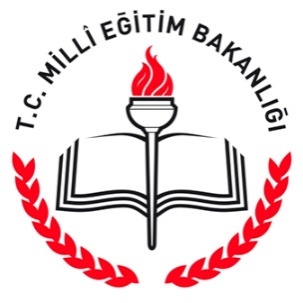 T.C.FETHİYE KAYMAKAMLIĞI İlçe Milli Eğitim MüdürlüğüİŞ SAĞLIĞI VE GÜVENLİĞİ İÇ YÖNERGESİ                                         MAYIS-2018                                                                                                                                                                                                Sayfa 1/48FETHİYE İLÇE MİLLİ EĞİTİM MÜDÜRLÜĞÜ  İŞ SAĞLIĞI VE GÜVENLİĞİ HİZMETLERİNİN UYGULAMASINA İLİŞKİN İÇ YÖNERGEİÇİNDEKİLER BİRİNCİ BÖLÜM:GENEL HÜKÜMLERAmaç, Kapsam, Dayanak, TanımlarİKİNCİ BÖLÜM:İŞVEREN İLE ÇALIŞANLARIN GÖREV, YETKİ VE YÜKÜMLÜLÜKLERİİşverenin İş Sağlığı ve Güvenliği Hizmetleri İle İlgili Yükümlülükleriİşverenin Sağlık ve Güvenlik Kayıtları ve Onaylı Deftere İlişkin Yükümlülükleri İşverenin Katılım Sağlama ve Bilgilendirme YükümlülüğüÇalışanların İş Sağlığı ve Güvenliği Hizmetleri İle İlgili YükümlülükleriÜÇÜNCÜ BÖLÜM:   	RİSK DEĞERLENDİRMERisk Değerlendirmesi Ekibi Tehlikelerin TanımlanmasıRisk Kontrol Adımları Risklerden Korunma İlkeleri DokümantasyonRisk Değerlendirmesi, Kontrol, Ölçüm ve AraştırmaDÖRDÜNCÜ BÖLÜM:ACİL DURUM PLANLARI, YANGINLA MÜCADELE VE İLK YARDIM1-Acil DurumlarA-Acil Durum Müdahale ve Tahliye Yöntemleri B- Görevlendirilecek Çalışanların Belirlenmesi C-TatbikatlarD-Acil Durum Planlarının YenilenmesiE- Birden Fazla İşveren bulunan Durumlarda Acil Durum Planları 2- YangınA- Ekiplerin Kuruluşu, Görevleri ve Çalışma EsaslarıBEŞİNCİ BÖLÜM: EĞİTİMLERA- ÇALIŞANLARIN İŞ SAĞLIĞI VE GÜVENLİĞİ EĞİTİMLERİ1- Çok Tehlikeli ve Tehlikeli İşyerlerindeki Çalışanların Eğitimleri 2- Az Tehlikeli İşyerlerinde Çalışanların Eğitimi3- Öğrenci, Stajyer ve Çırakların Eğitimi 4-   Eğitim KonularıB-DİĞER EĞİTİMLERA-Yangın EğitimcisiB -Özel Politika Gerektiren Çalışanların EğitimiC-Tehlikeli ve Çok Tehlikeli Çalışanların Mesleki Eğitim Belgesi D- Genel Hijyen EğitimiE-İlkyardımcı EğitimiSayfa 2 / 48ALTINCI BÖLÜM:İŞ GÜVENLİĞİ UZMANI VE İŞ YERİ HEKİMİNİN GÖREV, YETKİ VE SORUMLULUKLARI1- İş Güvenliği Uzmanının Görev, Yetki ve Sorumlulukları 2- İşyeri Hekiminin Görev, Yetki ve SorumluluklarıYEDİNCİ BÖLÜM: İSG KURULLARI1- İl/İlçe Milli Eğitim Mügürlüklerinde İSG Kurulu 2-Kurumlarda İSG Kurulu3-Mesleki ve Teknik Okul ve Kurumlarda İSG Kurulu 4-Anadolu Liselerinde İSG Kurulu5-Anaokulu, İlkokul ve Ortaokullarda İSG KurullarıSEKİZİNCİ BÖLÜM:SAĞLIK RAPORLARI, İŞ KAZASI VE MESLEK HASTALIKLARISağlık Raporlarıİş Kazası Bildirim ve KayıtlarıMeslek Hastalıklarının Tespit, Bildirim ve KayıtlarıDOKUZUNCU BÖLÜM: GÖREVLENDİRMELERONUNCU BÖLÜM:PERİYODİK ÖLÇÜM VE KONTROLLERA- Periyodik Kontrolleri Yapacak Kişilerin Seçimi B-Ortam Ölçümleri ve İzlenecek Yolontrol ve Denetimler D-İş EkipmanlarıONBİRİNCİ BÖLÜM:OKUL, BİNA VE EKLENTİLERİNİN İSG MEVZUATINA UYGUN HALE GETİRİLMESİONİKİNCİ BÖLÜM: REHBERLİKSayfa 3 / 48BİRİNCİ BÖLÜM GENEL HÜKÜMLERAmaçMadde 1- Bu Yönergenin amacı, FEthiye İlçe Milli Eğitim Müdürlüğünde İş Sağlığı ve Güvenliği Hizmetlerinin uygulamasına ilişkin esas ve usulleri belirlemektir.Bu maksatla:Mesleki risklerin önlenmesi, sağlık ve güvenliğin korunması, risk ve kaza faktörlerinin ortadan kaldırılması,İş sağlığı ve güvenliği konusunda tüm stajyerlerin, çalışanların ve temsilcilerinin eğitimi, bilgilendirilmesi, görüşlerinin alınması ve katılımlarının sağlanması,Yaş, cinsiyet ve özel politika gerektiren çalışanların çalışma şartları ile ilgili genel ilkeler ve diğer hususların belirlenmesini sağlamaktır.KapsamMadde 2- Bu yönerge Fethiye İlçe Milli Eğitim Müdürlüğünü kapsar.DayanakMadde 3- Bu Yönerge, 30.6.2012 tarih ve 28339 sayılı Resmi Gazete de yayımlanan 6331 Sayılı Kanun, bu kanuna göre çıkarılan yönetmelik, genelge ve tebliğlere dayanılarak hazırlanmıştır.TanımlarMadde 4(1) Bu Yönergede geçen;Bakanlık: Milli Eğitim Bakanlığını,ÇSGB: Çalışma ve Sosyal Güvenlik Bakanlığını,İSGGM: İş Sağlığı ve Güvenliği Genel Müdürlüğünü,ÇASGEM: Çalışma ve Sosyal Güvenlik Eğitim ve Araştırma Merkezini,İSGÜM: İş Sağlığı ve Güvenliği Merkezini,TSM İSGB: Toplum Sağlığı Merkezlerine bağlı iş Sağlığı ve Güvenliği Birimini,İSG: İş Sağlığı ve Güvenliği Hizmetlerini,İSGB: İşyeri sağlık ve güvenlik birimini,İSGK: İş Sağlığı ve Güvenliği Kurulunu,KKD: Kişisel Koruyucu Donanımı,Çalışan:	Kendi	özel	kanunlarındaki	statülerine	bakılmaksızın	kamu	veya	özel	işyerlerinde istihdam edilen gerçek kişiyi,İşveren:10.12.2003 tarih 5018 sayılı kanunda ifade edilen; en üst yönetici, Bakanlıkta merkez teşkilatında müsteşar, illerde valiyi,Sayfa 4 / 48İşveren  Vekili:  Bakanlık  merkez  teşkilatında  müsteşar  yardımcısı,  taşra  teşkilatında  il   milli eğitim müdür yardımcısı, ilçe milli  eğitim  şube  müdürü,  okul  ve  kurumlarda  okul  müdürü,  merkez müdürü, kurum amirini,İşyeri: Kaymakamlık binasının İlçe  milli  eğitim  müdürlüğüne tahsis edilen  hizmet koridoru ile eklentileri,İşyeri hekimi: İş sağlığı ve güvenliği alanında görev yapmak üzere Bakanlıkça yetkilendirilmiş, işyeri hekimliği belgesine sahip hekimi,Meslek hastalığı: Mesleki risklere maruziyet sonucu ortaya çıkan hastalığı,Önleme: İşyerinde yürütülen işlerin bütün safhalarında iş sağlığı ve güvenliği ile ilgili riskleri ortadan kaldırmak veya azaltmak için planlanan ve alınan tedbirlerin tümünü,Risk: Tehlikeden kaynaklanacak kayıp, yaralanma ya da başka zararlı sonuç meydana gelme  ihtimalini,Risk değerlendirmesi: İşyerinde var olan ya da dışarıdan gelebilecek tehlikelerin belirlenmesi, bu tehlikelerin riske dönüşmesine yol açan faktörler ile tehlikelerden kaynaklanan  risklerin analiz  edilerek derecelendirilmesi ve kontrol tedbirlerinin kararlaştırılması amacıyla yapılması gerekli çalışmaları,Tehlike: İşyerinde var olan ya da dışarıdan gelebilecek, çalışanı  veya işyerini etkileyebilecek zarar  veya hasar verme potansiyelini,Tehlike sınıfı: İş sağlığı  ve  güvenliği  açısından,  yapılan  işin  özelliği,  işin  her  safhasında  kullanılan veya ortaya çıkan maddeler, iş ekipmanı, üretim yöntem ve şekilleri, çalışma ortam ve şartları ile ilgili diğer hususlar dikkate alınarak işyeri için belirlenen tehlike grubunu,Diğer Sağlık Personeli: İş sağlığı ve güvenliği alanında görev yapmak üzere ÇSGB tarafından yetkilendirilmiş işyeri diğer sağlık personeli belgesine sahip elamanıDestek elemanı: Asli görevinin yanında iş sağlığı ve güvenliği ile ilgili önleme, koruma, tahliye, yangınla mücadele, ilk yardım ve benzeri konularda özel olarak görevlendirilmiş uygun donanım ve yeterli eğitime sahip kişiyi,Çalışan temsilcisi: İş sağlığı ve güvenliği ile ilgili çalışmalara katılma, çalışmaları izleme, tedbir alınmasını isteme, tekliflerde bulunma ve benzeri konularda çalışanları temsil etmeye yetkili çalışanı,Asıl İşveren –Alt İşveren (Alt Yüklenici) İlişkisi: Bir işverenin, işyerinde yürüttüğü mal veya hizmet üretimine ilişkin yardımcı işlerinde veya asıl işin bir bölümünde işletmenin ve işin gereği  ile  teknolojik nedenlerle uzmanlık gerektiren işlerde iş alan ve bu  iş  için  görevlendirdiği işçilerini  sadece bu işyerinde aldığı işte çalıştıran diğer işveren ile iş aldığı işveren arasında kurulan ilişkidir.Alt İşveren (Alt Yüklenici) : İşverenden asıl işin bir bölümünde veya yardımcı işlerinde iş alan ve bu iş için görevlendirdiği işçilerini sadece bu işyerinde aldığı işte çalıştıran gerçek veya tüzel kişidir.Güvenlik ve Sağlık İşaretleri: Özel bir amaç, faaliyet veya durumu işaret eden levha, renk, sesli ve/veya ışıklı sinyal, sözlü iletişim ya da el–kol işareti yoluyla iş Sağlığı ve Güvenliği hakkında bilgi veren, tehlikelere karşı uyaran ya da talimat veren işaretlerdir.Yasak  İşareti:  Tehlikeye  neden  olacak  veya  tehlikeye  maruz   bırakacak   bir   davranışı yasaklayan işarettir.Sayfa 5 / 48Uyarı İşareti:  Bir  tehlikeye  neden  olabilecek  veya  zarar  verecek  durum  hakkında  uyarıda bulunan işarettir.Emredici İşaret: Uyulması zorunlu bir davranışı belirleyen işarettir.Acil Çıkış ve İlkyardım İşaretleri: Acil çıkış yolları, ilkyardım veya kurtarma ile ilgili bilgi veren işaretlerdir.İşaret Levhası: Geometrik şekil, resim, sembol, piktogram ve renklerden oluşturulan ve gerektiğinde yeterli aydınlatma ile görülebilir hale getirilmiş özel bilgi ileten levhadır.Ek Bilgi Levhası: Bir işaret levhası ile beraber kullanılan ve ek bilgi sağlayan levhadır.Güvenlik Rengi: Özel bir güvenlik anlamı verilen renktir.Sembol veya Piktogram : Bir işaret levhası veya ışıklandırılmış yüzey üzerinde kullanılan ve özel bir durumu veya özel bir davranışı tanımlayan şekildir.Işıklı İşaret:  Saydam  veya  yarı  saydam  malzemeden  yapılmış,  içeriden  veya  arkadan aydınlatılarak ışıklı bir yüzey görünümü verilmiş işaret düzeneğidir.Sesli Sinyal: İnsan sesi ya da yapay insan sesi kullanmaksızın, özel amaçla yapılmış bir düzeneğin çıkardığı ve yaydığı, belirli bir anlama gelen kodlanmış sestir.Ekranlı Araç: Uygulanan işlemin içeriğine bakılmaksızın ekranında harf, rakam, şekil, grafik ve resim gösteren her türlü araçtır.Operatör: Ekranlı aracı kullanan kişidir.Zorlayıcı Travmalar: Göz yorgunluğu, kas gücünün aşırı kullanımı, uygun olmayan duruş biçimi,  uzun süre ekranlı araç karşısında ara vermeden çalışma,  aşırı  iş  yükü  duygusu,  zihinsel  yorgunluk ve stres ile gürültü, ısı, nem ve aydınlatmanın neden olduğu olumsuzlukların tümüdür.Çalışma Merkezi : Fethiye İlçe Milli Eğitim Müdürlüğü birimleri, müdür odası, müdür yardımcısı odaları, çalışma odaları, sınıflar, atölye ve laboratuarlar, kütüphane,spor salonu, toplantı salonları, makina ve tezgah çalıştırma yerleri, operatörün oturduğu sandalye, ekranlı aracın konulduğu masa, bilgi kayıt ünitesi, monitör, klavye, yazıcı, telefon, faks, modem ve benzeri aksesuar ve ekranlı araçla ilgili tüm donanımların tamamının veya bir kısmının bulunduğu çalışma yeri ile varsa araç kullanma (sürücülük) v.b. yerlerdir..Kimyasal Madde: Doğal halde bulunan / üretilen veya herhangi bir işlem sırasında veya atık olarak ortaya çıkan / kazara oluşan her türlü element, bileşik veya karışımlardır.Tehlikeli Kimyasal Madde: Kimyasal, fiziko-kimyasal veya toksikolojik  özellikleri ve kullanılma  veya işyerinde bulundurulma şekli nedeni ile işçilerin sağlık ve güvenliği yönünden risk oluşturabilecek maddelerdir.Sağlık Gözetimi : Çalışanların belirli bir kimyasal maddeye maruziyetleri ile ilgili olarak sağlık durumlarının belirlenmesi amacıyla yapılan değerlendirmelerdir.Kaza : Ölüme, hastalıklara, yaralanmalara, maddi zararlara veya diğer kayıplara yol açan ve istenmeyen olaydır.Sayfa 6 / 48İş kazası: İşyerinde ve işin yürütümü nedeniyle meydana gelen ölüme sebebiyet veren veya vucut bütünlüğünü ruhen yada bedenden özre uğratan olayMeslek Hastalığı: Mesleki risklere maruziyet sonucu ortaya çıkan hastalığıOlay: Kazaya neden olan veya kazaya sebep olma potansiyeline sahip istenmeyen durumdur.Ramak Kala Olay (Hasarsız Olay): Hastalığa, ölüme, yaralanmaya, zarara veya diğer kayıplara sebep olmadan gerçekleşen olaylardır. Hasarsız olaylar da olay tanımı kapsamındadır.İş Ekipmanı: İşin yapılmasında kullanılan herhangi bir makine, alet ve tesistir.İş Ekipmanının Kullanımı: İş ekipmanının çalıştırılması, durdurulması,  kullanılması,  taşınması, tamiri, tadili, bakımı, hizmete sunulması ve temizlenmesi gibi iş ekipmanı ile ilgili her türlü faaliyettir.Elle Taşıma İşi: Olumsuz ergonomik koşullar ve nitelikleri bakımından işçilerin bel ve sırt incinmelerine neden olabilecek  yüklerin,  bir  veya  daha  fazla  işçi  tarafından  elle  veya  beden  gücü kullanılarak kaldırılması, indirilmesi, itilmesi, çekilmesi, başka bir yere götürülmesi veya hareket ettirilmesi gibi işlerin yapılması veya bu işlerin yapılması için fiziki olarak destek olunmasıdır.Kişisel Koruyucu Donanım (KKD): Çalışanı, yürütülen işten kaynaklanan, sağlık ve güvenliği etkileyen bir veya birden fazla riske karşı koruyan, çalışan tarafından giyilen, takılan veya tutulan, bu amaca uygun olarak tasarımı yapılmış tüm alet, araç, gereç ve cihazlardır.CE Uygunluk İşareti: Bir KKD' nin ilgili tüm uygunluk değerlendirme işlemlerine tabi tutulduğunu gösteren işarettir.İşyeri Hekimi: Çalışanların sağlık, kontrol ve izlemini yapan, ilkyardım, acil tedavi, koruyucu sağlık hizmetleri ve günlük poliklinik hizmetlerini yürüten, gereken iş sağlığı ve güvenliği önlemlerinin alınmasını izleyen/sağlayan ve işveren ve çalışanlara sağlık danışmanlığı yapan kişidir.İş Güvenliği Uzmanı: İşyerinin iş güvenliği önlemlerinin sağlanması, iş kazalarının ve meslek hastalıklarının önlenmesi için alınacak önlemlerin belirlenmesi ve uygulanmasının izlenmesi hizmetlerini yürüten teknik kişidir.Çalışan Temsilcisi: İşyerinde sağlık ve güvenlik konularında çalışanları temsil etmeye seçilmiş yetkili kişidir.İş Sağlığı Hizmetleri: Çalışanların sağlık gözetimi, öncelikle koruyucu hekimlik hizmetleri, sağlığın geliştirilmesi, ilkyardım, acil tedavi ve rehabilitasyon hizmetleridir.Çocuk Bakım Odası (Emzirme Odası) : Yaşları ve medeni halleri ne olursa olsun, 100-150 kadın personel çalıştırılan işyerlerinde, emziren personelin çocuklarını emzirmeleri ya da sütlerini sağmaları için işveren tarafından, kurulan odadır.İlkyardım: Herhangi bir kaza ya da yaşamı tehlikeye düşüren bir durumda sağlık görevlilerinin tıbbı yardımı sağlanıncaya kadar hayatın kurtarılması ya da durumun daha kötüye gitmesini önleyebilmek amacıyla olay yerinde,  tıbbi  araç  ve  gereç  aranmaksızın  mevcut  araç  ve  gereçlerle  yapılan  ilaçsız uygulamalardır.Sayfa 7 / 48İlkyardımcı: İlkyardım tanımında belirtilen amaç doğrultusunda, hasta veya yaralıya tıbbi araç gereç aranmaksızın mevcut araç ve gereçlerle, ilaçsız uygulamaları yapan en az Temel İlkyardım Kursu alarak ilkyardımcı sertifikası almış kişidir.İlkyardım Eğitimi: İlkyardım eğitimcileri tarafından uygun mekanlarda veya merkezlerde, Sağlık Bakanlığınca onaylanmış programlar ile verilen eğitimdir.Acil Durum: Afet olarak değerlendirilen olaylar ile dikkatsizlik, tedbirsizlik, ihmal, kasıt ve çeşitli sebeplerle meydana gelen olayların yol açtığı hallerdir.Acil Durum  Ekibi:  Yangın,  deprem  ve  benzeri  afetlerde  binada  bulunanların  tahliyesini  sağlayan, olaya ilk müdahaleyi yapan, arama-kurtarma ve söndürme işlerine katılan ve gerektiğinde ilkyardım uygulayan ekiptir.Acil Durum Planları: Acil durumlarda  yapılacak müdahale, koruma, arama-kurtarma ve ilkyardım     iş ve işlemlerinin nasıl ve kimler tarafından yapılacağını gösteren ve acil durum öncesinde hazırlanması gereken planlardır.Güvenlik Bölgesi: Binadan tahliye edilen şahısların bina dışında güvenli olarak bekleyebilecekleri bölgedir.Kaçış Aydınlatması: Normal aydınlatma  devrelerinin  kesintiye  uğraması  halinde,  armatürün  kendi gücüyle veya ikinci bir enerji kaynağından beslenerek sağlanan aydınlatmadır.Kaçış (Yangın) Merdiveni: Yangın halinde ve diğer acil hallerde binadaki insanların emniyetli ve süratli olarak tahliyesi için  kullanılabilen,  yangına  karşı  korunumlu  bir  şekilde  düzenlenen  ve  tabii zemin seviyesinde güvenlikli bir alana açılan merdivendir.Kaçış  Uzaklığı:  Kat  içinde  herhangi  bir  noktada  bulunan  bir  kullanıcının  kendisine  en  yakın  kat çıkışına kadar almak zorunda olduğu yolun gerçek uzunluğudur.Kaçış Yolu: Oda ve diğer bağımsız bölümlerden çıkışlar, katlardaki koridor ve benzeri geçişler, kat çıkışları, zemin kata ulaşan merdivenler ve bina son çıkışına giden yollar dahil olmak üzere binanın herhangi bir noktasından yer seviyesindeki cadde veya sokağa kadar olan ve hiçbir şekilde engellenmemiş bulunan yolun tamamıdır.Tahliye Projesi: Mimari proje üzerinde, kaçış yollarının, yangın merdivenlerinin, acil durum asansörlerinin, yangın dolaplarının, itfaiye su verme ve alma ağızlarının ve yangın pompalarının yerlerinin renkli olarak işaretlendiği projedir.İSG-Katip: İş  sağlığı ve güvenliği hizmetleri ile ilgili iş ve işlemlerin  genel müdürlükçe kayıt,takip  ve izlenmesi amacıyla kullanılan iş sağlığı ve güvenliği kayıt, takip ve izleme programını ifade ederSayfa 8 / 48İKİNCİ BÖLÜMİŞVEREN İLE ÇALIŞANLARIN GÖREV, YETKİ VE YÜKÜMLÜLÜKLERİA.İşverenin İş Sağlığı Ve Güvenliği Hizmetleri İle İlgili YükümlülükleriMadde -5 (1) İşveren, işyerlerinde alınması gereken iş sağlığı ve güvenliği tedbirlerinin belirlenmesi ve uygulanmasının izlenmesi, iş kazası ve meslek hastalıklarının önlenmesi, çalışanların ilk yardım ve acil tedavi ile koruyucu sağlık ve güvenlik hizmetlerinin yürütülmesi amacıyla;Çalışanları arasından ilgili yönetmeliklerde belirtilen niteliklere haiz bir veya birden fazla işyeri hekimi, iş güvenliği uzmanı ve diğer sağlık personeli görevlendirir.Mesleki risklerin önlenmesi, eğitim ve bilgi verilmesi dâhil her türlü tedbirin alınması, organizasyonun yapılması, gerekli araç ve gereçlerin sağlanması, sağlık ve güvenlik tedbirlerinin değişen şartlara uygun hale getirilmesi ve mevcut durumun iyileştirilmesi için çalışmalar yaptırır.İşyerinde alınan iş sağlığı ve güvenliği tedbirlerine uyulup uyulmadığını izler, denetler ve uygunsuzlukların giderilmesini sağlar.Çalışma ortamının ve çalışanların sağlık ve güvenliğini sağlama, sürdürme ve geliştirme amacı ile iş sağlığı ve güvenliği yönünden risk değerlendirmesi yapar veya yaptırır.Risk  değerlendirmesinin  gerçekleştirilmiş  olması;  işverenin,  işyerinde  iş  sağlığı   ve güvenliğinin sağlanması yükümlülüğünü ortadan kaldırmaz.İşveren, risk değerlendirmesi çalışmalarında görevlendirilen kişi veya kişilere risk değerlendirmesi ile ilgili ihtiyaç duydukları her türlü bilgi ve belgeyi temin eder.Çalışana görev verirken, çalışanın sağlık ve güvenlik yönünden işe uygunluğunu göz önüne  alır.Yeterli bilgi ve talimat verilenler dışındaki çalışanların hayati ve özel tehlike bulunan yerlere girmemesi için gerekli tedbirleri alır.Görevlendirdikleri kişi veya hizmet aldığı kurum ve kuruluşların görevlerini yerine getirmeleri amacıyla araç, gereç, mekân ve zaman gibi gerekli bütün ihtiyaçlarını karşılar.İşyerinde sağlık ve güvenlik hizmetlerini yürütenler arasında iş birliği ve koordinasyonu sağlar.Görevlendirdikleri kişi veya hizmet aldığı kurum ve kuruluşlar tarafından iş sağlığı ve güvenliği ile ilgili mevzuata uygun olan ve yazılı olarak bildirilen tedbirleri yerine getirir.Çalışanların sağlık ve güvenliğini etkilediği bilinen veya etkilemesi muhtemel konular hakkında; görevlendirdikleri kişi veya hizmet aldığı kurum ve kuruluşları, başka işyerlerinden çalışmak üzere kendi işyerine gelen çalışanları ve bunların işverenlerini bilgilendirir.B.İşverenin sağlık  ve  güvenlik  kayıtları  ve  onaylı  deftere  ilişkin yükümlülükleriMadde 6 – (1) İşveren ilgili mevzuatta belirlenen süreler saklı kalmak kaydıyla;İşyerinde yürütülen iş sağlığı ve güvenliği faaliyetlerine ilişkin her türlü kaydı,Sayfa 9 / 48İşten ayrılma tarihinden itibaren en az 15 yıl süreyle çalışanların kişisel sağlık dosyalarını saklar.Çalışanın işyerinden ayrılarak başka bir işyerinde çalışmaya başlaması halinde, yeni işveren çalışanın kişisel sağlık dosyasını yazılı olarak talep eder, önceki işveren dosyanın bir örneğini onaylayarak bir ay içerisinde gönderir.Onaylı defter işyerinin bağlı bulunduğu Çalışma ve İş Kurumu İl Müdürlükleri veya noterce her sayfası mühürlenmek suretiyle onaylanır.Onaylı defter yapılan tespitlere göre iş güvenliği uzmanı, işyeri hekimi ile işveren tarafından birlikte veya ayrı ayrı imzalanır.Onaylı deftere yazılan tespit ve öneriler işverene tebliğ edilmiş sayılır.Onaylı defterin asıl sureti işveren, diğer suretleri ise iş güvenliği uzmanı ve işyeri hekimi tarafından saklanır. Defterin imzalanması ve düzenli tutulmasından işveren sorumludur.Teftişe yetkili iş müfettişlerinin her istediğinde işveren onaylı defteri göstermek zorundadır.Bu defterler hiçbir şekilde, mahkeme kararı dışında, kimseye herhangi bir merciye verilemez, paylaşılamaz.İşverenin Katılım Sağlama Ve Bilgilendirme  YükümlülüğüMadde 7 – (1) Çalışanlar sağlık ve güvenliklerini etkileyebilecek tehlikeleri iş sağlığı ve güvenliği kuruluna, kurulun bulunmadığı işyerlerinde ise işverene bildirerek durumun tespit edilmesini ve gerekli tedbirlerin alınmasını talep edebilir.Çalışanlar ve temsilcileri, işyerinde yürütülecek iş sağlığı ve güvenliği hizmetlerinin amaç ve usulleri konusunda haberdar edilir ve elde edilen verilerin kullanılması hakkında bilgilendirilirler.Çalışanlar, işyerinde sağlıklı ve güvenli çalışma ortamının korunması ve geliştirilmesi için;İşyeri hekimi, iş güvenliği uzmanı veya işveren tarafından verilen iş sağlığı ve güvenliğiyle ilgili mevzuata uygun talimatlara uyar.İş sağlığı ve güvenliği hizmetlerini yerine getirmek üzere işveren tarafından görevlendirilen kişi veya İSGB‟lerin yapacağı çalışmalarda işbirliği yapar.İş sağlığı ve güvenliğine ilişkin çalışmalara, sağlık muayenelerine, bilgilendirme ve eğitim programlarına katılır.ç) Makine, tesisat ve kişisel koruyucu donanımı verilen eğitim ve talimatlar doğrultusunda ve amacına uygun olarak kullanır.Teftişe yetkili makam tarafından işyerinde tespit edilen noksanlık ve ilgili mevzuata aykırılıkların giderilmesi konusunda, işveren ve çalışan temsilcisi ile işbirliği yapar.İşyerindeki makine, cihaz, araç, gereç, tesis ve binalarda sağlık ve güvenlik yönünden ciddi ve yakın bir tehlike ile karşılaştıklarında ve koruma tedbirlerinde bir eksiklik gördüklerinde, işverene veya çalışan temsilcisine derhal haber verir.Çalışanların İş Sağlığı ve Güvenliği Hizmetleri İle İlgili YükümlülükleriMadde 8-(1) Çalışanlar sağlık ve güvenliklerini etkileyebilecek tehlikeleri iş sağlığı ve güvenliği kuruluna, kurulun bulunmadığı işyerlerinde ise işverene bildirerek durumun tespit edilmesini ve gerekli tedbirlerin alınmasını talep eder.Sayfa 10 / 48Çalışanlar ve temsilcileri, işyerinde yürütülecek iş sağlığı ve güvenliği hizmetlerinin amaç ve usulleri konusunda haberdar edilir ve elde edilen verilerin kullanılması hakkında bilgilendirilir.Çalışanlar, işyerinde sağlıklı ve güvenli çalışma ortamının korunması ve geliştirilmesi için;İşyeri hekimi, iş güvenliği uzmanı veya işveren tarafından verilen iş sağlığı ve güvenliğiyle      ilgili mevzuata uygun talimatlara uyarlar.İş sağlığı ve güvenliği hizmetlerini yerine getirmek üzere işveren tarafından görevlendirilen kişi veya İSGB‟lerin yapacağı çalışmalarda işbirliği yaparlar.İş sağlığı ve güvenliğine ilişkin çalışmalara, sağlık muayenelerine, bilgilendirme ve eğitim programlarına katılırlar.ç) Makine, tesisat ve kişisel koruyucu donanımı verilen eğitim ve talimatlar doğrultusunda ve amacına uygun olarak kullanırlar.Teftişe yetkili makam tarafından işyerinde tespit edilen noksanlık ve ilgili mevzuata  aykırılıkların giderilmesi konusunda, işveren ve çalışan temsilcisi ile işbirliği yaparlar.İşyerindeki makine, cihaz, araç, gereç, tesis ve binalarda sağlık ve güvenlik yönünden ciddi ve yakın bir tehlike ile karşılaştıklarında ve koruma tedbirlerinde bir eksiklik gördüklerinde, işverene veya çalışan temsilcisine derhal haber verirler.Sayfa 11 / 48ÜÇÜNCÜ BÖLÜM:RİSK DEĞERLENDİRMESİRisk değerlendirmesi ekibiMadde 10 – (1) Risk değerlendirmesi, işverenin oluşturduğu bir ekip tarafından gerçekleştirilir.Risk değerlendirmesi ekibi aşağıdakilerden oluşur.İşveren veya işveren vekili.İş güvenliği uzmanları ile varsa işyeri hekimleri.İşyerindeki çalışan temsilcileri. ç) İşyerindeki destek elemanları.İşyerindeki bütün birimleri temsil edecek  şekilde  belirlenen  çalışanlar  ile  mevcut  veya  muhtemel tehlike kaynakları ve riskler konusunda bilgi sahibi çalışanlar, (Alan, bölüm, atölye, laboratuvar ve dal şefleri ile tehlikeli veya çok tehlikeli mesleklerdeki zümre başkanları)İşveren,	ihtiyaç	duyulduğunda	bu	ekibe	destek	olmak	üzere	işyeri	dışındaki	kişi	ve kuruluşlardan ücretsiz hizmet alabilir.Risk değerlendirmesi çalışmalarının koordinasyonu işveren veya işveren tarafından ekip içinden görevlendirilen bir kişi tarafından da sağlanabilir.İşveren, risk değerlendirmesi çalışmalarında görevlendirilen kişi veya kişilerin görevlerini yerine getirmeleri amacıyla araç, gereç, mekân, vasıta ve zaman gibi gerekli bütün ihtiyaçlarını karşılar, görevlerini yürütmeleri sebebiyle hak ve yetkilerini kısıtlayamaz.Risk	değerlendirmesi	çalışmalarında	görevlendirilen	kişi	veya	kişiler	işveren	tarafından sağlanan bilgi ve belgeleri korur, gizli ve gizlilik dereceli evrak kaydına uygun işlem yapar.Koordinatör uzmanların, sorumluluk alanı içerisindeki yapılan risk analizlerine erişimi sağlanır.Tehlikelerin tanımlanmasıMadde 11 – (1) Tehlikeler tanımlanırken çalışma ortamı, çalışanlar ve işyerine ilişkin ilgisine  göre asgari olarak aşağıda belirtilen bilgiler toplanır.İşyeri bina ve eklentileri.İşyerinde yürütülen faaliyetler ile iş ve işlemler.Varsa üretim, uygulamalı eğitim süreç ve teknikleri. ç) İş ekipmanları ve teknik özellikleri.Kullanılan maddeler.Artık ve atıklarla ilgili işlemler.Organizasyon ve hiyerarşik yapı, görev, yetki ve sorumluluklar.Çalışanların tecrübe ve düşünceleri.ğ) İşe başlamadan önce ilgili mevzuat gereği alınacak çalışma izin belgeleri.Çalışanların eğitim, yaş, cinsiyet ve benzeri özellikleri ile sağlık gözetimi kayıtları. ı) Öğrenci ve kursiyerlerin özel sağlık durumları.Genç, yaşlı, engelli, gebe veya emziren çalışanlar gibi özel politika gerektiren gruplar ile kadın çalışanların durumu.İşyerinin teftiş sonuçları.Meslek hastalığı kayıtları.İş kazası kayıtları.İşyerinde meydana gelen ancak yaralanma veya ölüme neden olmadığı halde işyeri ya da iş ekipmanının zarara uğramasına yol açan olaylara ilişkin kayıtlar.Ramak kala olay kayıtları.Malzeme güvenlik bilgi formları.Ortam ve kişisel maruziyet düzeyi ölçüm sonuçları.ö) Varsa daha önce yapılmış risk değerlendirmesi çalışmaları.Acil durum planları.Sayfa 12 / 48r) Varsa sağlık ve güvenlik planı ile patlamadan korunma dokümanı gibi belirli işyerlerinde hazırlanması gereken dokümanlar.Tehlikelere ilişkin bilgiler toplanırken aynı üretim, yöntem ve teknikleri ile üretim yapan benzer işyerlerinde meydana gelen iş kazaları ve ortaya çıkan meslek hastalıkları da değerlendirilebilir.Toplanan bilgiler ışığında; iş sağlığı ve güvenliği ile ilgili mevzuatta yer alan hükümler de dikkate alınarak, çalışma ortamında bulunan fiziksel, kimyasal, biyolojik, psikososyal, ergonomik ve benzeri tehlike kaynaklarından oluşan veya bunların etkileşimi sonucu ortaya çıkabilecek tehlikeler belirlenir ve kayda alınır. Bu belirleme yapılırken aşağıdaki hususlar, bu hususlardan etkilenecekler ve ne şekilde etkilenebilecekleri  göz önünde bulundurulur.İşyerinin bulunduğu yerden kaynaklı ortaya çıkabilecek tehlikeler.Seçilen alanda, işyeri bina ve eklentilerinin plana uygun yerleştirilmemesi veya planda olmayan ilavelerin yapılmasından kaynaklanabilecek tehlikeler.İşyeri bina ve eklentilerinin yapı ve yapım tarzı ile seçilen yapı malzemelerinden kaynaklanabilecek tehlikeler.ç) Bakım ve onarım işleri de dâhil işyerinde yürütülecek her türlü faaliyet esnasında çalışma usulleri, vardiya düzeni, ekip çalışması, organizasyon, nezaret sistemi, hiyerarşik düzen gibi faktörlerden kaynaklanabilecek tehlikeler.İşin yürütümü, üretim teknikleri, kullanılan maddeler, makine ve ekipman, araç ve gereçler ile bunların çalışanların fiziksel özelliklerine uygun tasarlanmaması veya kullanılmamasından kaynaklanabilecek tehlikeler.Kuvvetli akım, aydınlatma, paratoner, topraklama gibi elektrik tesisatının bileşenleri ile ısıtma, havalandırma, atmosferik ve çevresel şartlardan korunma, drenaj, arıtma, yangın önleme ve mücadele ekipmanı ile benzeri yardımcı tesisat ve donanımlardan kaynaklanabilecek tehlikeler.İşyerinde yanma, parlama veya patlama ihtimali olan maddelerin işlenmesi, kullanılması, taşınması, depolanması ya da imha edilmesinden kaynaklanabilecek tehlikeler.Çalışma ortamına ilişkin hijyen koşulları ile çalışanların kişisel hijyen alışkanlıklarından kaynaklanabilecek biyolojik tehlikeler.ğ) Çalışanın, işyeri içerisindeki ulaşım yollarının kullanımından kaynaklanabilecek tehlikeler.Çalışanların iş sağlığı ve güvenliği ile ilgili yeterli eğitim almaması, bilgilendirilmemesi, çalışanlara uygun talimat verilmemesi veya çalışma izni prosedürü gereken durumlarda bu izin olmaksızın çalışılmasından kaynaklanabilecek tehlikeler.ı) Öğrencilerden kaynaklı her türlü fiziksel, kimyasal, biyolojik, pisikososyal, ergonomik, sabotaj ve diğer tehlikeleri.Ziyaretçi veya işyeri çalışanı olmayan diğer kişiler gibi faktörlerden kaynaklanabilecek tehlikeler.Okul çevresinde bulunan bina eklentiler ile tehlikeli madde barındıran işyerleri, yakın ve ciddi tehlike oluşturacak diğer alanlardan kaynaklanan tehlikeler.Okul servis araçları, okul bahçesi ve açık spor alanı içerisindeki araçlar, kuyu ve çukurlar, ihata duvarı, demir parmaklıklar, kayarlı giriş kapılar, spor sahalarında kullanılan araç ve gereçlerden kaynaklanan tehlikeler.Okul bina ve eklentilerinin çatıları, kapı ve pencereleri, merdivenleri, aydınlatma direkleri, elektrik pano ve trafoları ile dağıtım merkezleri, kazan daireleri, mutfak, kantin, yemekhane, pansiyon, çamaşırhane, tuvalet ve lavabolar, depo, arşiv ve benzeri alanlardan kaynaklanan tehlikeler.Okul ve kurumlarda yapılan hafta sonu, akşam, yarı yıl ve yaz tatillerinde yapılan eğitim, kurs, sınavlar, sosyal ve kültürel, sportif faaliyetler, gezi, gözlem, deney ve inceleme, araştırma etkinliklerinden kaynaklanan tehlikeler.Okul ve kurumlarda yapılan uygulamalı eğitim içerisinde kullanılan ekipman, makine ve aletler, gereçler ile elektrik ve elektronik araçların kullanımından kaynaklanan tehlikeler.Okul ve kurumlarda; bakteri, parazit, virüs, haşere, salgın hastalığa yakalanmış hayvanlardan kaynaklı biyolojik tehlikeler ile  ölüme  sebebiyet  verebilecek  her  türlü  bulaşıcı  ve  ölümcül  hastalık  sebebi olacak tehlikeler.ö) Çalışma ortamında yatay ve dikey hiyerarşi içerisinde, çalışanların birbirlerine, çalışanların öğrencilere, öğrencilerin çalışanlara, çalışanların veli, ziyaretçi ve hizmet alanlara, veli, ziyaretçi ve hizmet alanların çalışanlara uyguladıkları iletişim içerisindeki psikososyal tehlike kaynaklı davranışlar.Sayfa 13 / 48(p) Çalışma ortamında bulunan fiziksel, kimyasal, biyolojik, psikososyal, ergonomik ve benzeri tehlike kaynaklarının neden olduğu tehlikeler ile ilgili işyerinde daha önce kontrol, ölçüm, inceleme ve araştırma çalışması yapılmamış ise risk değerlendirmesi çalışmalarında kullanılmak üzere; bu    tehlikelerin, nitelik ve niceliklerini ve çalışanların bunlara maruziyet seviyelerini belirlemek amacıyla gerekli bütün kontrol, ölçüm, inceleme ve araştırmalar yapılır.Risk Kontrol AdımlarıMadde 12 – (1) Risklerin kontrolünde şu adımlar uygulanır.Planlama: Analiz edilerek etkilerinin büyüklüğüne ve önemine göre sıralı hale getirilen risklerin kontrolü amacıyla planlama yapılır.b)Ön Risk Tarama: Riskleri değerlendirirken çalışanların katılımlarını sağlamak esastır. Bu esas doğrultusunda tehlikeleri belirlerken işyerinin bütün alanlarına ait tehlike belirleme formu çalışanlara uygulatılır.c)Risk kontrol tedbirlerinin kararlaştırılması: Riskin tamamen bertaraf  edilmesi, bu mümkün değil ise riskin kabul edilebilir seviyeye indirilmesi için aşağıdaki adımlar uygulanır.Tehlike veya tehlike kaynaklarının ortadan kaldırılması.Tehlikelinin, tehlikeli olmayanla veya daha az tehlikeli olanla değiştirilmesi.Riskler ile kaynağında mücadele edilmesi.d)Risk kontrol tedbirlerinin uygulanması: Kararlaştırılan tedbirlerin is ve işlem basamakları, işlemi yapacak kişi ya da işyeri bölümü, sorumlu kişi ya da işyeri bölümü, başlama ve bitiş tarihi ile benzeri bilgileri içeren planlar hazırlanır. Bu planlar işverence uygulamaya konulur.   e)Uygulamaların izlenmesiHazırlanan planların uygulama adımları düzenli olarak izlenir, denetlenir ve aksayan yönler tespit edilerek gerekli düzeltici ve önleyici işlemler tamamlanır.Risk kontrol adımları uygulanırken toplu korunma önlemlerine, kişiselkorunma önlemlerine göre öncelik verilmesi ve uygulanacak önlemlerin yeni risklere neden olmaması sağlanır.Belirlenen risk için kontrol tedbirlerinin hayata geçirilmesinden sonra yeniden risk seviyesi tespiti yapılır. Yeni seviye, kabul edilebilir risk seviyesinin üzerinde ise bu maddedeki adımlar tekrarlanır.Risklerden Korunma İlkeleri Madde 13 –Risklerin kontrolünde şu adımlar uygulanır.Planlama: Analiz edilerek etkilerinin büyüklüğüne ve önemine göre sıralı hale getirilen risklerin kontrolü amacıyla bir planlama yapılır.Risk kontrol tedbirlerinin kararlaŞtırılması: Riskin tamamen bertaraf edilmesi, bu mümkün değilse ise riskin kabul edilebilir seviyeye indirilmesi için aşağıdaki adımlar uygulanır.Tehlike veya tehlike kaynaklarının ortadan kaldırılması.Tehlikelinin, tehlikeli olmayanla veya daha az tehlikeli olanla değiştirilmesi.Riskler ile kaynağında mücadele edilmesi.Risk kontrol tedbirlerinin uygulanması: Kararlaştırılan tedbirlerin iş ve işlem basamakları, işlemi yapacak kişi ya da işyeri bölümü, sorumlu kişi ya da işyeri bölümü, başlama ve bitiş tarihi ile benzeri bilgileri içeren planlar hazırlanır. Bu planlar işverence uygulamaya konulur.Sayfa 14 / 48ç) Uygulamaların izlenmesi: (1)Hazırlanan planların uygulama adımları düzenli olarak izlenir, denetlenir ve aksayan yönler tespit edilerek gerekli düzeltici ve önleyici işlemler tamamlanır.Risk kontrol adımları uygulanırken toplu korunma önlemlerine, kişiselkorunma önlemlerine göre öncelik verilmesi ve uygulanacak önlemlerin yeni risklere neden olmaması sağlanır.Belirlenen risk için kontrol tedbirlerinin hayata geçirilmesinden sonra yeniden risk seviyesi tespiti yapılır. Yeni seviye, kabul edilebilir risk seviyesinin üzerinde ise bu maddedeki adımlar tekrarlanır.( 2)-İşverenin yükümlülüklerinin yerine getirilmesinde aşağıdaki ilkeler göz önünde bulundurulur:Risklerden kaçınmak.Kaçınılması mümkün olmayan riskleri analiz etmek.Risklerle kaynağında mücadele ederek, çalışanlar tedbirsiz davranışta bulunsalar dahi iş kazası yaşamayacakları tehlikesiz veya tehlikeleri kontrol altına alınmış çalışma veya ortam oluşturmak,İşin kişilere uygun hale getirilmesi için işyerlerinin tasarımı ile iş ekipmanı, çalışma şekli ve üretim metotlarının seçiminde özen göstermek, özellikle tekdüze çalışma ve üretim temposunun sağlık ve  güvenliğe olumsuz etkilerini önlemek, önlenemiyor ise en aza indirmek.e)   Teknik gelişmelere uyum sağlamak. Her yeni işte daha güvenli teknolojileri kullanmakTehlikeli olanı, tehlikesiz veya daha az tehlikeli olanla değiştirmek. Güvenli olmayan iş makinelerini veya ekipmanlarını güvenli olanlarla değiştirmek,Teknoloji, iş organizasyonu, çalışma şartları, sosyal ilişkiler ve çalışma ortamı ile ilgili faktörlerin etkilerini kapsayan tutarlı ve genel bir önleme politikası geliştirmek. Planlama, satın alma, projelendirme safhalarında İş Sağlığı ve güvenliğini değerlendirmeye almak,Toplu korunma tedbirlerine, kişisel korunma tedbirlerine göre öncelik vermek.ı) Çalışanlara uygun talimatlar vermek. Talimatları çalışanların okuyabileceği ortamlarda asılı bulundurmak.DokümantasyonMadde 14 – (1) Risk değerlendirmesi asgarî aşağıdaki hususları kapsayacak şekilde dokümante edilir._İşyerinin unvanı, adresi ve işverenin adı.Gerçekleştiren kişilerin isim ve unvanları ile bunlardan is güvenliği uzmanı ve işyeri hekimi olanların Bakanlıkça verilmiş belge bilgileri.Gerçekleştirildiği tarih ve geçerlilik tarihi.ç) Risk değerlendirmesi işyerindeki farklı bölümler için ayrı ayrı yapılmışsa her birinin adı.Belirlenen tehlike kaynakları ile tehlikeler.Tespit edilen riskler.Risk analizinde kullanılan yöntem veya yöntemler.Tespit edilen risklerin önem ve öncelik sırasını da içeren analiz sonuçları.ğ) Düzeltici ve önleyici kontrol tedbirleri, gerçekleştirilme tarihleri ve sonrasında tespit edilen risk seviyesi.(2) Risk değerlendirmesi dokümanının sayfaları numaralandırılarak; gerçekleştiren kişiler tarafından her sayfası paraflanıp, son sayfası imzalanır ve işyerinde saklanır.Sayfa 15 / 48(3).Bakanlık merkez İSGB tarafından yayımlanan risk değerlendirme örneklerinden faydalanılarak iş yerindeki mevcut tehlike ve riskler dikkate alınarak uygun risk değerlendirme metoduna göre,risk değerlendirme ekibinin alacağı karar doğrultusunda uygulamalar yapılır.Risk Değerlendirmesi, Kontrol, Ölçüm ve Araştırma Madde - 15Risk Değerlendirmesi, iş sağlığı ve güvenliği risk değerlendirmesi yönetmeliğine uygun olarak birim amirlerinin oluşturduğu bir ekip tarafından gerçekleştirilecektir.Risk değerlendirmeleri sonucunda, Mesleki risklerin önlenmesi için yapılması gereken düzeltici önleyici faaliyetler, alınması gereken tedbirler, gerekli araç ve gereçler, koruyucu donanımlar, birim amirleri tarafından sağlanır.(3)İşveren vekili, iş sağlığı ve güvenliği yönünden çalışma ortamına ve çalışanların bu ortamda maruz kaldığı risklerin belirlenmesine yönelik ve düzeltici önleyici faaliyetlerin uygulamalarının gerçekleşmelerinin kontrol, ölçüm, inceleme ve araştırmaların yapılmasını sağlar.Risk değerlendirmesi yapılırken aşağıdaki hususlar dikkate alınır:Belirli risklerden etkilenecek çalışanların durumu.Kullanılacak iş ekipmanı ile kimyasal madde ve müstahzarların seçimi.İşyerinin tertip ve düzeni.Genç, yaşlı, engelli, gebe veya emziren çalışanlar gibi özel politika gerektiren gruplar ile kadın çalışanların durumu.İşveren ve işyerinde mal ve hizmet üretmek için faaliyet gösteren alt işverenin bulunduğu 4857 sayılı İş Kanunu kapsamında alt işveren olarak tanımlanan işyerlerinde risk değerlendirmesi halinde;Her alt işveren yürüttükleri işlerle ilgili olarak, bu Yönerge hükümleri uyarınca gerekli risk değerlendirmesi çalışmalarını yapar veya yaptırır.Alt işverenlerin risk değerlendirmesi çalışmaları konusunda asıl işverenin sorumluluk alanları ile ilgili ihtiyaç duydukları bilgi ve belgeler asıl işverence sağlanır.Asıl işveren, alt işverenlerce yürütülen risk değerlendirmesi çalışmalarını denetler ve bu konudaki çalışmaları koordine eder.Alt işverenler hazırladıkları risk değerlendirmesinin bir nüshasını asıl işverene verir. Asıl işveren; bu risk değerlendirmesi çalışmalarını kendi çalışmasıyla bütünleştirerek, risk kontrol tedbirlerinin uygulanıp uygulanmadığını izler, denetler ve uygunsuzlukların giderilmesini sağlar.Sayfa 16 / 48DÖRDÜNCÜ BÖLÜMACİL DURUM PLANLARI, YANGINLA MÜCADELE VE İLKYARDIMMADDE:16-Acil DurumlarA-Acil Durumlar, Durum Planları, Güvenli YerAcil durum: İşyerinin tamamında veya bir kısmında meydana gelebilecek yangın, patlama, tehlikeli kimyasal maddelerden kaynaklanan yayılım, doğal afet gibi acil müdahale, mücadele, ilkyardım veya tahliye gerektiren olaylardır.Acil durum planı: İşyerlerinde meydana gelebilecek acil durumlarda yapılacak iş ve işlemler dahil bilgilerin ve uygulamaya yönelik eylemlerin yer aldığı planıdır.Acil durum planı, tüm işyerleri için tasarım veya kuruluş aşamasından başlamak üzere acil durumların belirlenmesi, bunların olumsuz etkilerini önleyici ve sınırlandırıcı tedbirlerin alınması, görevlendirilecek kişilerin belirlenmesi, acil durum müdahale ve tahliye yöntemlerinin oluşturulması, dokümantasyon, tatbikat ve acil durum planının yenilenmesi aşamaları izlenerek hazırlanır.Güvenli yer: Acil durumların olumsuz sonuçlarından çalışanların etkilenmeyeceği mesafede veya korunakta belirlenmiş yeridir.B-Acil Durum Müdahale ve Tahliye Yöntemleriİşverence acil durumların meydana gelmesi halinde uyarı verme, arama, kurtarma, tahliye, haberleşme, ilk yardım ve yangınla mücadele gibi uygulanması gereken acil durum müdahale yöntemleri belirlenir ve yazılı hale getirilir.Tahliye sonrası, işyeri dâhilinde kalmış olabilecek çalışanların belirlenmesi için sayım da dâhil olmak üzere gerekli kontroller yapılır.İşveren, işyerinde acil durumların meydana gelmesi halinde çalışanların bu durumun olumsuz etkilerinden korunması için bulundukları yerden güvenli bir yere gidebilmeleri amacıyla izlenebilecek uygun tahliye düzenlemelerini acil durum planında belirtir ve çalışanlara önceden gerekli talimatları verir.İşyerlerinde yaşlı, engelli, gebe veya kreş var ise çocuklara tahliye esnasında refakat edilmesi için tedbirler alınır.Acil durum müdahale ve tahliye yöntemleri oluşturulurken 27/11/2007 tarihli ve 2007/12937 sayılı Bakanlar Kurulu Kararıyla yürürlüğe konulan Binaların Yangından Korunması Hakkında Yönetmelik hükümleri dikkate alınır.Acil durum müdahale ve tahliye yöntemleri oluşturulurken çalışanlar dışında müşteri, ziyaretçi gibi işyerinde bulunması muhtemel diğer kişiler de göz önünde bulundurulur.C –Destek Elemanı Olarak Görevlendirilecek Çalışanların Belirlenmesiİşveren; işyerlerinde tehlike sınıflarını tespit eden Tebliğde belirlenmiş olan çok tehlikeli sınıfta yer alan işyerlerinde 30 çalışana, tehlikeli sınıfta yer alan işyerlerinde 40 çalışana ve az tehlikeli sınıfta yer alan işyerlerinde 50 çalışana kadar;Sayfa 17 / 48Arama, kurtarma ve tahliye,Yangınla mücadele,Konularının her biri için uygun donanıma sahip ve özel eğitimli en az birer çalışanı destek elemanı olarak görevlendirir. İşyerinde bunları aşan sayılarda çalışanın bulunması halinde, tehlike sınıfına göre her 30, 40 ve 50‟ye kadar çalışan için birer destek elemanı daha görevlendirir.İşveren, ilkyardım konusunda 22.5.2002 tarihli ve 24762 sayılı Resmî Gazete‟de yayımlanan İlkyardım Yönetmeliği esaslarına göre destek elemanı görevlendirir.Her konu için birden fazla çalışanın görevlendirilmesi gereken işyerlerinde bu çalışanlar konularına göre ekipler halinde koordineli olarak görev yapar. Her ekipte bir ekip başı bulunur.İşveren tarafından acil durumlarda ekipler arası gerekli koordinasyonu sağlamak üzere çalışanları arasından bir sorumlu görevlendirilir.10‟dan az çalışanı olan ve az tehlikeli sınıfta yer alan işyerlerinde birinci fıkrada belirtilen yükümlülüğü yerine getirmek üzere bir kişi görevlendirilmesi yeterlidir.TatbikatHazırlanan acil durum planının uygulama adımlarının düzenli olarak takip edilebilmesi ve uygulanabilirliğinden emin olmak için işyerlerinde yılda en az bir defa olmak üzere tatbikat yapılır, denetlenir ve gözden geçirilerek gerekli düzeltici ve önleyici faaliyetler yapılır. Gerçekleştirilen tatbikatın tarihi, görülen eksiklikler ve bu eksiklikler doğrultusunda yapılacak düzenlemeleri içeren tatbikat raporu hazırlanır.Gerçekleştirilen tatbikat neticesinde varsa aksayan yönler ve kazanılan deneyimlere göre acil durum planları gözden geçirilerek gerekli düzeltmeler yapılır.Birden fazla işyerinin bulunduğu iş merkezleri, iş hanlarındaki işyerlerinde tatbikatlar yönetimin koordinasyonu ile yürütülür.Acil durum planının yenilenmesiİşyerinde, belirlenmiş olan acil durumları etkileyebilecek veya yeni acil durumların ortaya çıkmasına neden olacak değişikliklerin meydana gelmesi halinde etkinin büyüklüğüne göre acil durum planı tamamen veya kısmen yenilenir.Birinci fıkrada belirtilen durumlardan bağımsız olarak, hazırlanmış olan acil durum planları; tehlike sınıfına göre çok tehlikeli, tehlikeli ve az tehlikeli işyerlerinde sırasıyla en geç iki, dört ve altı yılda bir yenilenir.Birden fazla işveren olması durumunda acil durum planlarıAynı çalışma alanını birden fazla işverenin paylaşması durumunda, yürütülen işler için diğer işverenlerin yürüttüğü işler de göz önünde bulundurularak acil durum planı işverenlerce ortaklaşa hazırlanır.Birden fazla işyerinin bulunduğu iş merkezleri, iş hanları, sanayi bölgeleri veya sitelerinin işyerlerince hazırlanan acil durum planlarının koordinasyonu yönetim tarafından yürütülür.Sayfa 18 / 48Bir işyerinde bir veya daha fazla alt işveren bulunması halinde acil durum planlarının hazırlanması konusunda işyerinin bütünü için asıl işveren, kendi çalışma alanı ve yaptıkları işler ile sınırlı olmak üzere alt işverenler sorumludur.DokümantasyonAcil durum planı asgarî aşağıdaki hususları kapsayacak şekilde dokümante edilir:İşyerinin unvanı, adresi ve işverenin adı.Hazırlayanların adı, soyadı ve unvanı.Hazırlandığı tarih ve geçerlilik tarihi. ç) Belirlenen acil durumlar.Alınan önleyici ve sınırlandırıcı tedbirler.Acil durum müdahale ve tahliye yöntemleri.Aşağıdaki unsurları içeren işyerini veya işyerinin bölümlerini gösteren kroki:Yangın söndürme amaçlı kullanılacaklar da dâhil olmak üzere acil durum ekipmanlarının bulunduğu yerler.İlkyardım malzemelerinin bulunduğu yerler.Kaçış yolları, toplanma yerleri ve bulunması halinde uyarı sistemlerinin de yer aldığı tahliyeGörevlendirilen çalışanların ve varsa yedeklerinin adı, soyadı, unvanı, sorumluluk alanı ve iletişim bilgileri.İlk yardım, acil tıbbi müdahale, kurtarma ve yangınla mücadele konularında işyeri dışındaki kuruluşların irtibat numaraları.Acil durum planının sayfaları numaralandırılarak; hazırlayan kişiler tarafından her sayfası paraflanıp, son sayfası imzalanır ve söz konusu plan, acil durumla mücadele edecek ekiplerin kolayca ulaşabileceği şekilde işyerinde saklanır.Acil durum planı kapsamında hazırlanan kroki bina içinde kolayca görülebilecek yerlerde asılı olarak bulundurulur.Çalışanların bilgilendirilmesi ve eğitimTüm çalışanlar acil durum planları ile arama, kurtarma ve tahliye, yangınla mücadele, ilkyardım konularında görevlendirilen kişiler hakkında bilgilendirilir.İşe yeni alınan çalışana, iş sağlığı ve güvenliği eğitimlerine ilave olarak acil durum planları ile ilgili bilgilendirme yapılır.Acil durum konularıyla ilgili özel olarak görevlendirilenler, yürütecekleri faaliyetler ile ilgili özel olarak eğitilir. 11 inci maddenin birinci fıkrası uyarınca görevlendirilen çalışanlara, eğitimlerin işyerinde iş güvenliği uzmanı veya işyeri hekimi tarafından verilmesi halinde, bu durum işveren ile eğitim verenlerce imzalanarak belgelendirilir.Sayfa 21 / 48Madde 17 -YANGINLA MÜCADELE VE İLK YARDIMA - Ekiplerin Kuruluşu, Görevleri ve Çalışma Esasları: Yapı yüksekliği 30.50 m.‟den fazla olan konut binaları ile içinde 50 kişiden fazla insan bulunan konut dışı her türlü yapıda, binada, tesiste, işletmede ve içinde 200‟den fazla kişinin barındığı sitelerde aşağıdaki acil durum ekipleri oluşturulur.Söndürme ekibi,Kurtarma ekibi,Koruma  ekibi, ç) İlk yardım ekibi.Birinci fıkrada belirtilenler dışındaki yapı, bina, tesis ve işletmelerde ise; bina sahibinin, yöneticisinin veya amirinin uygun göreceği tedbirler alınır.Ekipler, 136 ncı madde uyarınca çıkarılan iç düzenlemeleri yürütmekle görevlendirilen amirin belirleyeceği ihtiyaca göre, en büyük amirin onayıyla kurulur. Söndürme ve kurtarma ekipleri en az 3'er kişiden; koruma ve ilk yardım ekipleri ise, en az 2'şer kişiden oluşur. Kurumda sivil savunma servisleri kurulmuş ise, söz konusu ekiplerin görevleri bu servislerce yürütülür.Her ekipte bir ekip başı bulunur. Ekip başı, aynı zamanda iç düzenlemeleri uygulamakla görevli amirin yardımcısıdır.Acil durum ekiplerinin görevleri ile isim ve adres listeleri bina içinde kolayca görülebilecek yerlerde asılı olarak bulundurulur.B-Ekiplerin GörevleriSöndürme ekibi; binada çıkacak yangına derhal müdahale ederek yangının genişlemesine mani olmak ve söndürmek,Kurtarma ekibi; yangın ve diğer acil durumlarda can ve mal kurtarma işlerini yapmak,Koruma ekibi; kurtarma ekibince kurtarılan eşya ve evrakı korumak, yangın nedeniyle ortaya çıkması muhtemel panik ve kargaşayı önlemek,ç) İlk Yardım ekibi; yangın sebebiyle yaralanan veya hastalanan kişilere ilk yardım yapmak.C-Ekiplerin  Çalışma EsaslarıAcil durum ekiplerinin birbirleriyle işbirliği yapmaları ve karşılıklı yardımlaşmada bulunmaları esastır.Ekiplerin yangın anında sevk ve idaresi, itfaiye gelinceye kadar iç düzenlemeyi uygulamakla görevli amir veya yardımcılarına aittir. Bu süre içinde ekipler amirlerinden emir alırlar. İtfaiye gelince, bu ekipler derhal itfaiye amirinin emrine girerler.Bina sahibi ve yöneticileri ile bina amirleri; ekiplerin, yapılarda meydana gelecek yangınlara müdahale etmeleri ve kurtarma işlemlerini yürütmelerinde kullanmaları için gereken malzemeleri bulundurmak zorundadırlar. Yapının büyüklüğüne, kullanım amacına, mevcut koruma sistemlerine ve oluşturulan ekip özelliklerine göre, mahalli itfaiye teşkilatı ve sivil savunma müdürlüğünün görüşü alınarak, gerekli ise gaz maskesi, teneffüs cihazı, yedek hortum, lans, hidrant anahtarı ve benzeri malzemeler bulundurulur. Bulundurulacak malzemeler, itfaiye teşkilatında kullanılan malzemelere uygun olmak zorundadır. Araç-Sayfa 22 / 48gereç ve malzemenin bakımı ve korunması, iç düzenlemeyi uygulamakla görevli amirin sorumluluğu altında görevliler tarafından yapılır.Yangın haberini alan acil durum ekipleri, kendilerine ait araç-gereç ve malzemelerini alarak derhal olay yerine hareket ederler. Olay yerinde;Söndürme ekibi yangın yerinin altındaki, üstündeki ve yanlarındaki odalarda gereken tertibatı alır, yangının genişlemesini önlemeye ve söndürmeye çalışırlar.Kurtarma ekibi önce canlıları kurtarır. Daha sonra yangında ilk kurtarılacak evrak, dosya ve diğer eşyayı, olay yerinde bulunanların da yardımı ile ve büro şeflerinin nezareti altında mümkünse çuvallara ve torbalara koyarak boşaltılmaya hazır hâle getirir. Çuval ve torbalar, bina yetkililerinin gerek görmesi hâlinde binanın henüz yanma tehlikesi olmayan kısımlarına taşınır. Yanan binanın genel olarak boşaltılmasına olay yerine gelen itfaiye amirinin veya en büyük mülki amirin emriyle başlanır.Koruma ekibi boşaltılan eşya ve evrakı, güvenlik güçleri veya bina yetkililerinin göstereceği bir yerde muhafaza altına alır ve yangın söndürüldükten sonra o binanın ilgililerine teslim eder.ç) İlk yardım ekibi yangında yaralanan veya hastalananlar için ilk yardım hizmeti verir.Yangından haberdar olan bina sahibi, yöneticisi, amiri ile acil durum ekipleri en seri şekilde görev başına gelip, söndürme, kurtarma, koruma ve ilk yardım işlerini yürütmek zorundadır.Bina Tehlike SınıflandırmasıBina veya bir bölümünün tehlike sınıfı, binanın özelliklerine ve binada yürütülen işlemin ve faaliyetlerin niteliğine bağlı olarak belirlenir. Bir binanın çeşitli bölümlerinde değişik tehlike sınıflarına sahip malzemeler bulunuyor ise, su ve pompa kapasitesi bina en yüksek tehlike sınıflandırmasına göre belirlenir.Binada veya bir bölümünde söndürme sistemleri ve kompartıman oluşturulurken, tasarım sırasında aşağıdaki tehlike sınıflandırması dikkate alınır:Düşük tehlikeli yerler: Düşük yangın yüküne ve yanabilirliğe sahip malzemelerin bulunduğu, en az 30 dakika yangına dayanıklı ve tek bir kompartıman alanı 126 m2 ‟den büyük olmayan yerlerdir.Orta tehlikeli yerler: Orta derecede yangın yüküne ve yanabilirliğe sahip yanıcı malzemelerin bulunduğu yerlerdir.Yüksek tehlikeli yerler: Yüksek yangın yüküne ve yanabilirliğe sahip ve yangının çabucak yayılarak büyümesine sebep olacak malzemelerin bulunduğu yerlerdir.Taşınabilir  Söndürme CihazlarıTaşınabilir söndürme cihazlarının tipi ve sayısı, mekânlarda var olan durum ve risklere göre belirlenir. Buna göre;A sınıfı yangın çıkması muhtemel yerlerde, öncelikle çok maksatlı kuru kimyevi tozlu veya sulu,B sınıfı yangın çıkması muhtemel yerlerde, öncelikle kuru kimyevi tozlu, karbondioksitli veya köpüklü,C sınıfı yangın çıkması muhtemel yerlerde, öncelikle kuru kimyevi tozlu veya karbondioksitli,ç) D sınıfı yangın çıkması muhtemel yerlerde, öncelikle kuru metal tozlu, söndürme cihazları bulundurulur. Hastanelerde, huzurevlerinde, anaokullarında ve benzeri yerlerde sulu veya temiz gazlı söndürme cihazlarının tercih edilmesi gerekir.Sayfa 23 / 48Düşük tehlike sınıfında her 500 m2, orta tehlike ve yüksek tehlike sınıfında her 250 m² yapı inşaat alanı için 1 adet olmak üzere, uygun tipte 6 kg‟lık kuru kimyevî tozlu veya eşdeğeri gazlı yangın söndürme cihazları bulundurulması gerekir.Otoparklarda, depolarda, tesisat dairelerinde ve benzeri yerlerde ayrıca tekerlekli tip söndürme cihazı bulundurulması mecburidir.Söndürme cihazları dışarıya doğru, geçiş boşluklarının yakınına ve dengeli dağıtılarak, görülebilecek şekilde işaretlenir ve her durumda kolayca girilebilir yerlere, yangın dolaplarının içine veya yakınına yerleştirilir. Söndürme cihazlarına ulaşma mesafesi en fazla 25 m olur. Söndürme cihazlarının, kapı  arkasında, yangın dolapları hariç kapalı dolaplarda ve derin duvar girintilerinde bulundurulmaması ve ısıtma cihazlarının üstüne veya yakınına konulmaması gerekir. Ancak, herhangi bir sebeple söndürme cihazlarının doğrudan görünmesini engelleyen yerlere konulması halinde, yerlerinin uygun fosforlu işaretler ile gösterilmesi şarttır.Taşınabilir söndürme cihazlarında söndürücünün duvara bağlantı asma halkası duvardan kolaylıkla alınabilecek şekilde yerleştirilir ve 4 kg‟dan daha ağır ve 12 kg‟dan hafif olan cihazların zeminden olan yüksekliği yaklaşık 90 cm‟yi aşmayacak şekilde montaj yapılır.Arabalı yangın söndürme cihazlarının TS EN 1866 ve diğer taşınabilir yangın söndürme cihazlarının TS 862- EN 3 kalite belgeli olması şarttır.Yangın söndürme cihazlarının periyodik kontrolü ve bakımı TS ISO 11602-2 standardına göre yapılır. Söndürme cihazlarının bakımını yapan üreticinin veya servis firmalarının dolum ve servis yeterlilik belgesine sahip olması gerekir. Servis veren firmalar, istenildiğinde müşterilerine belgelerini göstermek zorundadır. Söndürme cihazlarının standartlarda belirtilen hususlar doğrultusunda yılda bir kez yerinde genel kontrolleri yapılır ve dördüncü yılın sonunda içindeki söndürme maddeleri yenilenerek hidrostatik testleri yapılır. Cihazlar dolum için alındığında, söndürme cihazlarının bulundukları yerleri tehlike altında bırakmamak için, servisi yapan firmalar, bakıma aldıkları yangın söndürme cihazlarının yerine, aldıkları söndürücü cihazın özelliğinde ve aynı sayıda kullanıma hazır yangın söndürme cihazlarını geçici olarak bırakmak zorundadır.Yangın söndürme cihazlarının dolum tarihinden geçerli olmak üzere 4 yıllık süre içinde; 6 aylık ve  yıllık kontrollerde manometredeki göstergenin yeşil alandan “0” (kırmızı alana)‟a geldiğinde yalnızca basınç gazının dolumu yapılmasıdır.Binalara konulacak yangın söndürme cihazlarının cinsi, miktarı ve yerlerinin belirlenmesi konusunda, gerekirse mahalli itfaiye teşkilatının görüşü alınabilir.Yangın söndürme cihazlarının dolumları yapılırken, “basınçlı ekipmanlar” yönetmeliği gereği tetik değişimlerinin yapılması.F-Periyodik Testler ve BakımYangın söndürme sistemlerinin, bina sahibi, yöneticisi veya bunların yazılı olarak sorumluluklarını devrettiği bina yetkilisinin sorumluluğu altında, ilgili standartlarda belirtilen sistemin gerektirdiği periyodik kontrole, teste ve bakıma tabi tutulması şarttırSayfa 24 / 48BEŞİNCİ BÖLÜM: EĞİTİMLERMadde 18: Çalışanların İSG EğitimleriÇalişanlarin İş Sağlığı ve Güvenliği Eğitimleriİşveren, çalışanlarına asgari Ek-1‟de belirtilen konuları içerecek şekilde iş sağlığı ve güvenliği eğitimlerinin verilmesini sağlar.İşveren, çalışan fiilen çalışmaya başlamadan önce, çalışanın yapacağı iş  ve  işyerine özgü  riskler  ile korunma tedbirlerini içeren konularda öncelikli olarak eğitilmesini sağlar.Çalışma yeri veya iş değişikliği, iş ekipmanının değişmesi, yeni teknoloji uygulanması gibi  durumlar nedeniyle ortaya çıkacak risklerle ilgili eğitimler ayrıca verilir.Birinci fıkraya göre verilen eğitimler, değişen ve ortaya çıkan yeni riskler de dikkate alınarak aşağıda belirtilen düzenli aralıklarla tekrarlanır:Çok tehlikeli sınıfta yer alan işyerlerinde yılda en az bir defa yönetmelikte belirtilen süre kadarTehlikeli sınıfta yer alan işyerlerinde iki yılda en az bir defa yönetmelikte belirtilen süre kadarAz tehlikeli sınıfta yer alan işyerlerinde üç yılda en az bir defa yönetmelikte belirtilen süre kadarİş kazası geçiren veya meslek hastalığına yakalanan çalışana işe dönüşünde çalışmaya başlamadan önce, kazanın veya meslek hastalığının sebepleri, korunma yolları ve güvenli çalışma yöntemleri ile ilgili  ilave eğitim verilir.Herhangi bir sebeple altı aydan fazla süreyle işten uzak kalanlara, tekrar işe  başlatılmadan önce bilgi yenileme eğitimi verilir.Eğitim Programlarının Hazırlanmasıİşveren, yıl içinde düzenlenecek eğitim faaliyetlerini gösteren yıllık eğitim programının hazırlanmasını sağlar ve onaylar.Eğitim programlarının hazırlanmasında çalışanların veya temsilcilerinin görüşleri alınır.İşe yeni alımlarda veya değişen şartlara göre yeni risklerin ortaya çıkması durumunda yıllık eğitim programlarına ilave yapılır.İlgili mevzuatın değişmesi veya çalışma şartlarına bağlı olarak yeni risklerin ortaya çıkması  halinde yıllık eğitim programına bağlı kalmaksızın çalışanların uygun eğitim almaları sağlanır.Yıllık eğitim programında, verilecek eğitimlerin konusu, hangi tarihlerde düzenleneceği, eğitimin süresi, eğitime kimlerin katılacağı, eğitimin hedefi ve amacı hususlarına yer verilir.Eğitim Süreleri ve KonularıÇalışanlara verilecek eğitimler, çalışanların işe girişlerinde ve işin devamı süresince belirlenen periyotlar içinde;Az tehlikeli işyerleri için en az sekiz saat,Tehlikeli işyerleri için en az on iki saat,Çok tehlikeli işyerleri için en az on altı saat olarak her çalışan için düzenlenir.Birinci fıkrada belirtilen eğitim sürelerinin  Ek-1‟de  yer  alan  konulara  göre  dağıtımında işyerinde  yürütülen faaliyetler esas alınır.Eğitim sürelerinin bütün olarak değerlendirilmesi esas olmakla birlikte dört saat  ve  katları  şeklinde işyerindeki vardiya ve benzeri iş programları da dikkate alınarak farklı zaman dilimlerinde de değerlendirilebilir.Sayfa 25 / 48Eğitimlerin BelgelendirilmesiDüzenlenen eğitimler belgelendirilir ve bu belgeler çalışanların özlük dosyalarında  saklanır. Eğitim sonrası düzenlenecek belgede, eğitime katılan kişinin adı, soyadı, görev unvanı, eğitimin konusu, süresi, eğitimi verenin adı, soyadı, görev unvanı, imzası ve eğitimin tarihi yer alır.Eğitimlerin işyeri dışındaki  bir  kurum  tarafından  verilmesi  durumunda  bu  kurumun  unvanı  da  düzenlenen sertifikada yer alır.Eğitim KonularıMadde 19: Diğer EĞİTİMLERYangın EğitimiAcil durum ekiplerinin personeli; bina sahibi, yöneticisi veya amirinin sorumluluğunda yangından korunma, yangının söndürülmesi, can ve mal kurtarma, ilk yardım faaliyetleri, itfaiye ile işbirliği ve organizasyon sağlanması konularında, mahalli itfaiye ve sivil  savunma teşkilatlarından yararlanılarak eğitilir  ve yapılan tatbikatlar ile bilgi ve becerileri artırılır. Ekip personeli ile binadaki diğer görevliler, yangın söndürme alet ve malzemelerinin nasıl kullanılacağı ve en kısa zamanda itfaiyeye  nasıl  ulaşılacağı konularında tatbikî eğitimden geçirilir. Binada senede en az 1 kez söndürme ve tahliye tatbikatı  yapılır.Yangın eğitimleri; sivil savunma ve ilk yardım konularını içeren temel eğitimleri Afet ve Acil Eğitim Merkez Müdürlüğünce, İl Milli Eğitim Müdürlüğü Sivil Savunma Uzmanı ile İş Güvenliği Uzmanlarınca yapılır. Bu personelin her türlü eğitim giderleri, kuruluşlarınca kendi bütçelerinden karşılanır. Belediye itfaiye teşkilatının yönetici personelinin teknik eğitimleri ile diğer personelin temel ve teknik eğitimleri, kendi teşkilâtlarınca yaptırılır.(3) Bünyesinde özel itfaiye birimi bulunduran kamu kurum  ve  kuruluşları  ve  özel  kuruluşlar  ile diğer yapı, bina ve işletmelerde itfaiye birimi personelinin eğitimi, kendi imkânları ile kendi kuruluşlarınca, gerekirse mahalli itfaiye ve sivi l savunma teşkilatından yararlanılarak yapılır. Bu kuruluşlar, ilgili mevzuatına uygun şekilde yangın eğitimi veren özel okul, kurs ve dershanelerden eğitim hizmeti alabilirler.Sayfa 26 / 48Özel Politika Gerektiren Grupların ve Özel Görevi Bulunan Çalışanların Eğitimiİşyerinde onbeş yaşını bitirmiş ancak  onsekiz  yaşını  doldurmamış  genç  çalışanlar,  yaşlı,  engelli, gebe veya emziren çalışanlar gibi özel politika gerektiren grupların özellikleri  dikkate  alınarak gerekli eğitimler verilir.Destek elemanlarına ve çalışan temsilcilerine, görevlendirilecekleri konularla ilgili de eğitim verilir.Tehlikeli ve Çok Tehlikeli İşlerde Çalışanların Mesleki EğitimiMesleki Eğitim Belgesi olmayanlar, Tehlikeli ve Çok Tehlikeli işlerde çalışamazlar.Tehlikeli ve Çok Tehlikeli işlerde çalışanların mevcut mevzuata uygun formatta ve yetkili kurumlarca verilen mesleki eğitimleri alarak belgelendirilmeleri gereklidir.   D-Genel Hijyen Eğitimleriİşveren, çalışanlarının hijyen eğitimi almasından ve belgeli olarak çalıştırılmasından birinci derecede sorumludur. Bizzat çalışmaları durumunda iş yeri sahipleri ve işletenleri de bu eğitimi almaya, aşağıdaki alanlarda ki çalışanların hijyen eğitimi alarak, belgelendirilmeleri gereklidir.Gıda üretim ve perakende iş yerleri.İnsani tüketim amaçlı sular ile doğal mineralli suların üretimini yapan iş yerleri.Kaplıca, hamam, sauna, berber, kuaför, dövme ve pirsing yapılan yerler, masaj ve güzellik salonları ve benzeri yerler.ç) Otel, motel, pansiyon ve misafirhane gibi yerler.Komisyon tarafından hijyen eğitimi verilmesi uygun görülen diğer iş kolları.İlk Yardımcı Eğitimleriİşveren, işyeri tehlike sınıfı tebliği ve çalışan sayısına göre uygun sayıda çalışanları arasından belgeli ilk yardımcı bulundur Tüm kurum ve kuruluşlarda istihdam edilen her yirmi personel için bir, ilgili mevzuata göre tehlikeli çok tehlike işler kapsamında bulunan işyerlerinde, her on personel için bir olmak üzere, yetkilendirilmiş merkezlerden en az “Temel İlkyardım Eğitimi” sertifikası almış İlkyardımcının bulundurulması zorunludur.Sayfa 27 / 48ALTINCI BÖLÜM:İŞ GÜVENLİĞİ UZMANI VE İŞYERİ HEKİMİ GÖREV, YETKİ,SORUMLULUK VE ÇALIŞMA SÜRELERİMADDE20: Iş Güvenliği Uzmanlarının Görev, Yetki ve  Soumlulukları A- İş Güvenliği Uzmanlarının GörevleriRehberlik;İşyerinde yapılan çalışmalar ve yapılacak değişikliklerle ilgili olarak tasarım, makine ve diğer teçhizatın durumu, bakımı, seçimi ve kullanılan maddeler de dâhil olmak üzere işin planlanması, organizasyonu ve uygulanması, kişisel koruyucu donanımların seçimi, temini, kullanımı, bakımı, muhafazası ve test edilmesi konularının, iş sağlığı ve güvenliği mevzuatına ve genel iş güvenliği kurallarına uygun olarak sürdürülmesini sağlamak için işverene  önerilerde bulunmak.İş sağlığı ve güvenliğiyle ilgili alınması gereken tedbirleri işverene yazılı olarak bildirmek.İşyerinde meydana gelen iş kazası ve meslek hastalıklarının nedenlerinin araştırılması ve tekrarlanmaması için alınacak önlemler konusunda çalışmalar yaparak işverene önerilerde bulunmak.İşyerinde meydana gelen ancak ölüm ya da yaralanmaya neden olmayan, ancak çalışana, ekipmana veya işyerine zarar verme potansiyeli olan olayların nedenlerinin araştırılması konusunda çalışma yapmak ve işverene önerilerde bulunmak.Risk değerlendirmesi;İş sağlığı ve güvenliği yönünden risk değerlendirmesi yapılmasıyla ilgili çalışmalara ve uygulanmasına katılmak, risk değerlendirmesi sonucunda alınması gereken sağlık ve güvenlik önlemleri konusunda işverene önerilerde bulunmak ve takibini yapmak.Çalışma ortamı gözetimi;Çalışma ortamının gözetiminin yapılması, işyerinde iş sağlığı ve güvenliği mevzuatı gereği yapılması gereken periyodik bakım, kontrol ve ölçümleri planlamak ve uygulamalarını kontrol etmek.İşyerinde kaza, yangın veya patlamaların önlenmesi için yapılan çalışmalara katılmak, bu konuda işverene önerilerde bulunmak, uygulamaları takip etmek;  doğal afet,kaza, yangın veya patlama gibi durumlar için acil durum planlarının hazırlanması çalışmalarına katılmak, bu konuyla ilgili periyodik eğitimlerin ve tatbikatların yapılmasını ve acil durum planı doğrultusunda hareket edilmesini izlemek ve kontrol etmek.ç) Eğitim, bilgilendirme ve kayıt;Çalışanların iş sağlığı ve güvenliği eğitimlerinin ilgili mevzuata uygun olarak planlanması konusunda çalışma yaparak işverenin onayına sunmak ve uygulamalarını yapmak veya kontrol etmek.Çalışma ortamıyla ilgili iş sağlığı ve güvenliği çalışmaları ve çalışma ortamı gözetim sonuçlarının kaydedildiği yıllık değerlendirme raporunu işyeri hekimi ile işbirliği halinde EK-2‟deki örneğine uygun olarak hazırlamak.Çalışanlara yönelik bilgilendirme faaliyetlerini düzenleyerek işverenin onayına sunmak ve uygulamasını kontrol etmek.Gerekli yerlerde kullanılmak amacıyla iş sağlığı ve güvenliği talimatları ile çalışma izin prosedürlerini hazırlayarak işverenin onayına sunmak ve uygulamasını kontrol etmek.İlgili birimlerle işbirliği;İşyeri hekimiyle birlikte iş kazaları ve meslek hastalıklarıyla ilgili değerlendirme yapmak, tehlikeli olayın tekrarlanmaması için inceleme ve araştırma yaparak gerekli önleyici faaliyet planlarını hazırlamak ve uygulamaların takibini yapmak.Sayfa 28 / 48Bir sonraki yılda gerçekleştirilecek iş sağlığı ve güvenliğiyle ilgili faaliyetlerin yer aldığı yıllık çalışma planını işyeri hekimiyle birlikte hazırlamak.Bulunması halinde üyesi olduğu iş sağlığı ve güvenliği kuruluyla işbirliği içinde çalışmak,Çalışan temsilcisi ve destek elemanlarının çalışmalarına destek sağlamak ve bu kişilerle işbirliği yapmak.İş Güvenliği Uzmanlarının Yetkileriİş güvenliği uzmanının yetkileri aşağıda belirtilmiştir:İşverene yazılı olarak bildirilen iş sağlığı ve güvenliğiyle ilgili alınması gereken tedbirlerden hayati tehlike arz edenlerin, iş güvenliği uzmanı tarafından belirlenecek makul bir süre içinde işveren tarafından yerine getirilmemesi hâlinde, bu hususu işyerinin bağlı bulunduğu çalışma ve iş kurumu il müdürlüğüne bildirmek.İşyerinde belirlediği hayati tehlikenin ciddi ve önlenemez olması ve bu hususun acil müdahale gerektirmesi halinde işin durdurulması için işverene başvurmak.Görevi gereği işyerinin bütün bölümlerinde iş sağlığı ve güvenliği konusunda inceleme ve araştırma yapmak, gerekli bilgi ve belgelere ulaşmak ve çalışanlarla görüşmek.ç) Görevinin gerektirdiği konularda işverenin bilgisi dâhilinde ilgili kurum ve kuruluşlarla işyerinin iç düzenlemelerine uygun olarak işbirliği yapmak.Tam süreli iş sözleşmesi ile görevlendirilen iş güvenliği uzmanları, çalıştıkları işyeri ile ilgili mesleki gelişmelerini sağlamaya yönelik eğitim, seminer ve panel gibi organizasyonlara katılma hakkına sahiptir. Bu gibi organizasyonlarda geçen sürelerden bir yıl içerisinde toplam beş iş günü kadarı çalışma süresinden sayılır ve bu süreler sebebiyle iş güvenliği uzmanının ücretinden herhangi bir kesinti  yapılamaz.C-İŞ Güvenliği Uzmanlarının Yükümlülükleriİş güvenliği uzmanları, bu Yönetmelikte belirtilen görevleriniyaparken, işin normal akışını mümkün olduğu kadar aksatmamak ve verimli bir çalışma ortamının sağlanmasına katkıda bulunmak, işverenin ve işyerinin meslek sırları, ekonomik ve ticari durumları ile ilgili bilgileri gizli tutmakla yükümlüdürler.İş güvenliği uzmanları, iş sağlığı ve güvenliği hizmetlerinin yürütülmesindeki ihmallerinden dolayı, hizmet sundukları işverene karşı sorumludur.Çalışanın ölümü veya maluliyetiyle sonuçlanacak şekilde vücut bütünlüğünün bozulmasına neden olan iş kazası veya meslek hastalığının meydana gelmesinde ihmali tespit edilen iş güvenliği uzmanının yetki belgesinin geçerliliği altı ay süreyle askıya alınır. Bu konudaki ihmalin tespitinde kesinleşmiş yargı kararı, malullüğün belirlenmesinde ise5510 sayılı Sosyal Sigortalar ve Genel Sağlık Sigortası Kanununun 25 inci maddesindeki kriterler esas alınır.İş güvenliği uzmanı, görevlendirildiği işyerinde yapılan çalışmalara ilişkin tespit ve tavsiyeleri ile 9 uncu maddede belirtilen hususlara ait faaliyetlerini, işyeri hekimi ile birlikte yapılan çalışmaları ve gerekli gördüğü diğer hususları onaylı deftere yazarMADDE 21:İŞYERİ HEKİMİNİN GÖREV, YETKİ VE    SORUMLULUKLARIA-İşyeri Hekimlerinin Görevleriİşyeri hekimi, işyerinde bulunması halinde diğer sağlık personeli ile birlikte çalışır.Sayfa 29 / 48İşyeri hekimleri, iş sağlığı ve güvenliği hizmetleri kapsamında aşağıdaki görevleri yapmakla yükümlüdür:Rehberlik;İş sağlığı ve güvenliği hizmetleri kapsamında çalışanların sağlık  gözetimi  ve  çalışma  ortamının  gözetimi ile ilgili işverene rehberlik yapmak.İşyerinde yapılan çalışmalar ve yapılacak değişikliklerle ilgili olarak işyerinin tasarımı, kullanılan maddeler de dâhil olmak üzere işin planlanması, organizasyonu ve uygulanması, kişisel koruyucu donanımların seçimi konularının iş sağlığı ve güvenliği mevzuatına ve genel iş sağlığı kurallarına uygun olarak sürdürülmesini sağlamak için işverene önerilerde bulunmak.İşyerinde çalışanların sağlığının geliştirilmesi amacıyla gerekli aktiviteler konusunda işverene tavsiyelerde bulunmak.İş sağlığı ve güvenliği alanında yapılacak araştırmalara katılmak, ayrıca işin yürütümünde ergonomik ve psikososyal  riskler  açısından  çalışanların  fiziksel  ve  zihinsel  kapasitelerini  dikkate  alarak  iş  ile  çalışanın uyumunun sağlanması ve çalışma ortamındaki stres faktörlerinden korunmaları için araştırmalar yapmak ve bu araştırma sonuçlarını rehberlik faaliyetlerinde dikkate almak.Kantin, yemekhane, yatakhane, kreş ve emzirme odaları ile soyunma odaları, duş ve tuvaletler dahil olmak üzere işyeri bina ve eklentilerinin genel hijyen şartlarını sürekli izleyip denetleyerek, çalışanlara yürütülen  işin gerektirdiği beslenme ihtiyacının ve uygun içme suyunun sağlanması konularında tavsiyelerde bulunmak.İşyerinde meydana gelen iş kazası ve meslek hastalıklarının nedenlerinin araştırılması ve tekrarlanmaması için alınacak önlemler konusunda çalışmalar yaparak işverene önerilerde bulunmak.İşyerinde meydana gelen ancak ölüm ya da yaralanmaya neden olmadığı halde çalışana, ekipmana veya işyerine zarar verme potansiyeli olan olayların nedenlerinin araştırılması konusunda çalışma yapmak ve işverene önerilerde bulunmak.İş sağlığı ve güvenliğiyle ilgili alınması gereken tedbirleri işverene yazılı olarak bildirmek.Risk değerlendirmesi;İş sağlığı ve güvenliği yönünden risk değerlendirmesi yapılmasıyla ilgili çalışmalara ve uygulanmasına katılmak, risk değerlendirmesi sonucunda alınması gereken sağlık ve güvenlik önlemleri konusunda işverene önerilerde bulunmak ve takibini yapmak.Gebe veya emziren kadınlar, 18 yaşından küçükler, meslek hastalığı tanısı veya ön tanısı olanlar, kronik hastalığı olanlar, yaşlılar, malul ve engelliler, alkol, ilaç ve uyuşturucu bağımlılığı olanlar, birden fazla iş kazası geçirmiş olanlar gibi özel politika gerektiren grupları yakın takip ve koruma altına almak, bilgilendirmek ve yapılacak risk değerlendirmesinde özel olarak dikkate almak.Sağlık gözetimi;Sağlık gözetimi kapsamında yapılacak işe giriş ve periyodik muayeneler ve tetkikler ile ilgili olarak çalışanları bilgilendirmek ve onların rızasını almak.Gece postaları da dâhil olmak üzere çalışanların sağlık gözetimini yapmak.Sayfa 30 / 48(Değişik:RG-18/12/2014-29209) Çalışanın kişisel özellikleri, işyerinin tehlike sınıfı ve işin niteliği öncelikli olarak göz önünde bulundurularak uluslararası standartlar ile işyerinde yapılan risk değerlendirmesi sonuçları doğrultusunda; az tehlikeli sınıftaki işlerde en geç beş yılda bir, tehlikelisınıftaki işlerde en geç üç yılda bir, çok tehlikeli sınıftaki işlerde en geç yılda bir, özel politika gerektiren grupta yer alanlardan çocuk, genç ve gebe çalışanlar için en geç altı ayda bir defa olmak üzere periyodik muayene tekrarlanır. Ancak işyeri hekiminin gerek görmesi halinde bu süreler kısaltılır.Çalışanların yapacakları işe uygun olduklarını belirten işe giriş ve  periyodik  sağlık  muayenesi  ile  gerekli tetkiklerin sonuçlarını EK-2‟de verilen örneğe uygun olarak düzenlemek ve işyerinde  muhafaza etmek.Özel politika gerektiren gruplar, meslek hastalığı tanısı veya ön tanısı alanlar, kronik hastalığı, madde bağımlılığı, birden fazla iş kazası geçirmiş olanlar gibi çalışanların, uygun işe yerleştirilmeleri için gerekli sağlık muayenelerini yaparak rapor düzenlemek, meslek hastalığı tanısı veya ön tanısı almış çalışanın olması durumunda kişinin çalıştığı ortamdaki diğer çalışanların sağlık muayenelerini tekrarlamak.Sağlık sorunları nedeniyle işe devamsızlık durumları ile işyerinde olabilecek sağlık tehlikeleri arasında bir ilişkinin olup olmadığını tespit etmek, gerektiğinde çalışma ortamı ile ilgili ölçümler yapılmasını planlayarak işverenin onayına sunmak ve alınan sonuçların çalışanların sağlığı yönünden değerlendirmesini yapmak.Çalışanların sağlık nedeniyle tekrarlanan işten uzaklaşmalarından sonra işe dönüşlerinde talep etmeleri halinde işe dönüş muayenesi yaparak eski görevinde çalışması sakıncalı bulunanlara mevcut sağlık durumlarına uygun bir görev verilmesini tavsiye ederek işverenin onayına sunmak.Bulaşıcı hastalıkların kontrolü için yayılmayı önleme ve bağışıklama çalışmalarının yanı sıra gerekli hijyen eğitimlerini vermek, gerekli muayene ve tetkiklerinin yapılmasını sağlamak.İşyerindeki sağlık gözetimi ile ilgili çalışmaları kaydetmek, iş güvenliği uzmanı ile işbirliği yaparak iş kazaları ve meslek hastalıkları ile ilgili değerlendirme yapmak, tehlikeli olayın tekrarlanmaması için inceleme ve araştırma yaparak gerekli önleyici faaliyet planlarını hazırlamak ve bu konuları da içerecek şekilde yıllık çalışma planını hazırlayarak işverenin onayına sunmak, uygulamaların takibini yapmak ve EK-3‟te belirtilen örneğine uygun yıllık değerlendirme raporunu hazırlamak.(Ek:RG-18/12/2014-29209) Bir başka işverenden iş görmek için işyerine geçici olarak gönderilen çalışanlar ile alt işveren çalışanlarının yapacakları işe uygun olduğunu gösteren sağlık raporlarının süresinin dolup dolmadığını kontrol etmek.ç)Eğitim,bilgilendirme ve kayıt;Çalışanların iş sağlığı ve güvenliği eğitimlerinin ilgili mevzuata uygun olarak planlanması konusunda çalışma yaparak işverenin onayına sunmak ve uygulamalarını yapmak veya kontrol etmek.İşyerinde ilkyardım ve acil müdahale  hizmetlerinin  organizasyonu  ve  personelin  eğitiminin  sağlanması çalışmalarını ilgili mevzuat doğrultusunda yürütmek.Yöneticilere, bulunması halinde iş sağlığı ve güvenliği kurulu üyelerine ve çalışanlara genel sağlık, iş sağlığı ve güvenliği, hijyen, bağımlılık yapan maddelerin kullanımının zararları, kişisel koruyucu donanımlar ve toplu korunma yöntemleri konularında eğitim vermek, eğitimin sürekliliğini sağlamak.Çalışanları işyerindeki riskler, sağlık gözetimi, yapılan işe giriş ve periyodik muayeneler konusunda bilgilendirmek.İş sağlığı ve güvenliği çalışmaları ve sağlık gözetimi sonuçlarının kaydedildiği yıllık değerlendirme raporunu iş güvenliği uzmanı ile işbirliği halinde EK-3‟teki örneğine uygun olarak hazırlamak.Sayfa 31 / 48(Ek:RG-18/12/2014-29209) Bakanlıkça belirlenecek iş sağlığı ve güvenliğini ilgilendiren konularla ilgili bilgileri İSG KATİP sistemi üzerinden Genel Müdürlüğe bildirmek.İlgili birimlerle işbirliği;Sağlık gözetimi sonuçlarına göre, iş güvenliği uzmanı ile işbirliği içinde çalışma ortamının gözetimi kapsamında gerekli ölçümlerin yapılmasını önermek, ölçüm sonuçlarını değerlendirmek.Bulunması halinde üyesi olduğu iş sağlığı ve güvenliği kuruluyla işbirliği içinde çalışmak.İşyerinde iş sağlığı ve güvenliği konularında bilgi ve eğitim sağlanması için ilgili taraflarla işbirliği yapmak.İş kazaları ve meslek hastalıklarının analizi, iş uygulamalarının iyileştirilmesine yönelik programlar ile yeni teknoloji ve donanımın sağlık açısından değerlendirilmesi ve test edilmesi gibi mevcut uygulamaların iyileştirilmesine yönelik programların geliştirilmesi çalışmalarına katılmak.Çalışma Gücü ve Meslekte Kazanma Gücü Kaybı Oranı Yönetmeliğine göre meslek hastalığı ile ilgili sağlık kurulu raporlarını düzenlemeye yetkili hastaneler ile işbirliği içinde çalışmak, iş kazasına uğrayan veya meslek hastalığına yakalanan çalışanların rehabilitasyonu konusunda ilgili birimlerle işbirliği yapmak.İş sağlığı ve güvenliği alanında yapılacak araştırmalara katılmak.Gerekli yerlerde kullanılmak amacıyla iş sağlığı ve güvenliği talimatları ile çalışma izin prosedürlerinin hazırlanmasında iş güvenliği uzmanına katkı vermek.Bir sonraki yılda gerçekleştirilecek iş sağlığı ve güvenliğiyle ilgili faaliyetlerin yer aldığı yıllık çalışma planını iş güvenliği uzmanıyla birlikte hazırlamak.İşyerinde görevli çalışan temsilcisi ve destek elemanlarının çalışmalarına destek sağlamak ve bu kişilerle işbirliği yapmak.B- İşyeri Hekiminin Yetkileriİşyeri hekiminin yetkileri aşağıda belirtilmiştir:İşyerinde	belirlediği  hayati  tehlikenin	ciddi  ve	önlenemez	olması	ve	bu	hususun  acil müdahale gerektirmesi halinde işin durdurulması için işverene başvurmak.Görevi gereği işyerinin bütün bölümlerinde iş sağlığı ve güvenliği konusunda inceleme ve araştırma yapmak, gerekli bilgi ve belgelere ulaşmak ve çalışanlarla görüşmek.Görevinin gerektirdiği konularda işverenin bilgisi dâhilinde ilgili kurum ve kuruluşlarla işyerinin iç düzenlemelerine uygun olarak işbirliği yapmak.Tam süreli iş sözleşmesi ile görevlendirilen işyeri hekimleri, çalıştıkları işyeri ile ilgili mesleki gelişmelerini sağlamaya  yönelik  eğitim,  seminer  ve  panel  gibi  organizasyonlara  katılma  hakkına  sahiptir. Bu gibi organizasyonlarda geçen sürelerden bir yıl içerisinde toplam beş iş günü kadarı çalışma süresinden sayılır ve bu süreler sebebiyle işyeri hekiminin ücretinden herhangi bir kesinti yapılamaz.Sayfa 32 / 48C-İşyeri Hekiminin Yükümlülükleriİşyeri hekimleri, bu Yönetmelikte belirtilen görevlerini yaparken, işin normal akışını mümkün olduğu kadar aksatmamak ve verimli bir çalışma ortamının sağlanmasına katkıda bulunmak, işverenin ve işyerinin meslek sırları, ekonomik ve ticari durumları hakkındaki bilgiler ile çalışanın kişisel sağlık dosyasındaki bilgileri gizli tutmakla yükümlüdürler.İşyeri hekimleri, iş sağlığı ve güvenliği hizmetlerinin yürütülmesindeki ihmallerinden dolayı, hizmet sundukları işverene karşı sorumludur.İşyeri hekimleri, işverene yazılı olarak bildirdikleri iş sağlığı ve güvenliğiyle ilgili alınması gereken tedbirlerden acil durdurma gerektiren haller ile yangın, patlama, göçme, kimyasal sızıntı gibi hayati  tehlike arz edenleri, belirlenecek makul bir süre içinde işveren tarafından yerine getirilmemesi hâlinde, işyerinin  bağlı bulunduğu çalışma ve iş kurumu il müdürlüğüne yazılı olarak bildirmekle yükümlüdürler.İşyeri hekimi, görevlendirildiği işyerinde yapılan çalışmalara ilişkin tespit ve tavsiyeleri ile işyeri hekiminin görevleri başlıklı dokuzuncu  maddede  belirtilen  hususlara  ait  çalışmalarını,  iş  güvenliği  uzmanı ile birlikte yapılan çalışmaları ve gerekli gördüğü diğer hususları onaylı deftere yazar.İşyeri hekimi, meslek hastalığı ön tanısı koyduğu vakaları, Sosyal Güvenlik Kurumu tarafından yetkilendirilen sağlık hizmeti sunucularına sevk eder.Sayfa 33 / 48YEDİNCİ BÖLÜM:  İSG KURULLARIMADDE 22: Isg Kurullarinin Esas Ve Usulleri50 ve daha fazla çalışanın olduğu okul ve kurumlarda İSG Kurulu oluşturulacaktır. Kurulda yer alacak İş Sağlığı ve Güvenliği Uzmanı İSG Birimi tarafından görevlendirilecektir. Görevlendirmede sertifika sınıfı uygun olduğu takdirde öncelikle o okul ve kurumda bulunan iş güvenliği uzmanına görev verilir.  Birden fazla iş güvenliği uzmanı olduğu takdirde öncelikle sertifika sınıfı (A-B-C) dikkate alınır daha sonra hizmet puanı üstünlüğü esas alınır. İSG Biriminde yer alan İSG Uzmanı, görevlendirildiği çalışma saatine denk düşen çalışan sayısına ulaşıncaya kadar, birden fazla okul ve kurumda İSG kurullarında görevlendirilebilecektir.İl Milli Eğitim Müdürlüğü Kurulunda görevlendirilen İş Güvenliği Uzmanları aynı zamanda İSG Biriminde de görevli olacaklardır. İlçelere bağlı okul ve kurumlarda İSG Kurulunda görevlendirilen İSG Uzmanları, görevlendirildikleri İSG Kurul toplantı raporlarını ve yaptıkları çalışmaların birer örneklerini İSG Birimlerine göndereceklerdir. Düzenli olarak İSGB toplantılarına katılacaklardır.Kurulların Oluşturulması:Kurul aşağıda belirtilen kişilerden oluşur:İşveren veya işveren vekili,İş güvenliği uzmanı,İşyeri hekimi,ç) İnsan kaynakları, personel, sosyal işler veya idari ve mali işleri yürütmekle görevli bir kişi,Bulunması halinde sivil savunma uzmanı,Bulunması halinde formen, ustabaşı veya usta,Çalışan temsilcisi, işyerinde birden çok çalışan temsilcisi olması halinde baş temsilci.OKULLARIN NİTELİKLERİ GÖZ ÖNÜNE ALINARAK;MESLEKİ  VE  TEKNİK ANADOLU LİSESİ	İLE   HAYAT   BOYU  ÖĞRENME  GENEL MÜDÜRLÜĞÜNE BAĞLI OKUL VE KURUMLARININ İSG KURULUOkul Müdürü,İş Güvenliği Uzmanıİşyeri Hekimi,ç) Teknik Müdür YardımcısıİSG İşlerinden Sorumlu Müdür YardımcısıBölüm Alan Şeflerinin İçinden Seçilmiş veya Atanmış TemsilciSivil Savunma Kulübü Rehber Öğretmeni,Çalışan TemsilcisiANADOLU LİSESİ MÜDÜRLÜĞÜ İSG KURULUOkul Müdürü,İş Güvenliği UzmanıİSG İşlerinden Sorumlu Müdür YardımcısıFKB alan Zümreleri İçinden Seçilmiş veya Atanmış TemsilciSivil Savunma Kulübü Rehber Öğretmeni,Çalışan Temsilcisih) İşyeri Hekimi,Sayfa 34 / 48ORTAOKUL MÜDÜRLÜĞÜ İSG KURULUOkul Müdürü,İş Güvenliği UzmanıİSG İşlerinden Sorumlu Müdür YardımcısıSivil Savunma Kulübü Rehber Öğretmeni,Çalışan Temsilcisiİşyeri Hekimi,Fen Bilgisi ÖğretmeniANAOKULU/İLKOKUL  MÜDÜRLÜĞÜ  İSG KURULUOkul Müdürü,İş Güvenliği UzmanıİSG İşlerinden Sorumlu Müdür YardımcısıSivil Savunma Kulübü Rehber Öğretmeni,Çalışan Temsilcisiİşyeri Hekimi,Seçilmiş veya Atanmış Alan ÖğretmeniÖĞRETMENEVLERİ, HİZMETİÇİ EĞİTİM MERKEZLERİ VE DİĞER SOSYAL KURUMLARKurum Müdürü,İş Güvenliği Uzmanıİşyeri Hekimi,İSG İşlerinden Sorumlu Müdür YardımcısıTeknik Elemanlar İçinden Seçilmiş veya Atanmış TemsilciSivil Savunmadan Sorumlu AmirÇalışan TemsilcisiKurulun görev ve yetkileriİşyerinin niteliğine uygun bir iş sağlığı ve güvenliği iç yönerge taslağı hazırlamak, işverenin veya işveren vekilinin onayına sunmak ve yönergenin uygulanmasını izlemek, izleme sonuçlarını rapor haline getirip alınması gereken tedbirleri belirlemek ve kurul gündemine almak,İş sağlığı ve güvenliği konularında o işyerinde çalışanlara yol göstermek,İşyerinde iş sağlığı ve güvenliğine ilişkin tehlikeleri ve önlemleri değerlendirmek, tedbirleri belirlemek, işveren veya işveren vekiline bildirimde bulunmak,ç) İşyerinde meydana gelen her iş kazası ve işyerinde meydana gelen ancak iş kazası olarak değerlendirilmeyen işyeri ya da iş ekipmanının zarara uğratma potansiyeli olan olayları veya meslek hastalığında yahut iş sağlığı ve güvenliği ile ilgili bir tehlike halinde gerekli araştırma ve incelemeyi yapmak, alınması gereken tedbirleri bir raporla tespit ederek işveren veya işveren vekiline vermek,İşyerinde iş sağlığı ve güvenliği eğitim ve öğretimini planlamak, bu konu ve kurallarla ilgili programları hazırlamak, işveren veya işveren vekilinin onayına sunmak ve bu programların uygulanmasını izlemek ve eksiklik görülmesi halinde geri bildirimde bulunmak,Sayfa 35 / 48İşyerinde yapılacak bakım ve onarım çalışmalarında gerekli güvenlik tedbirlerini planlamak ve bu tedbirlerin uygulamalarını kontrol etmek,İşyerinde yangın, doğal afet, sabotaj ve benzeri tehlikeler için alınan tedbirlerin yeterliliğini ve ekiplerin çalışmalarını izlemek,İşyerinin iş sağlığı ve güvenliği durumuyla ilgili yıllık bir rapor hazırlamak, o yılki çalışmaları değerlendirmek, elde edilen tecrübeye göre ertesi yılın çalışma programında yer alacak hususları değerlendirerek belirlemek ve işverene teklifte bulunmak,ğ) 6331 sayılı İş Sağlığı ve Güvenliği Kanununun 13 üncü maddesinde belirtilen çalışmaktan kaçınma hakkı talepleri ile ilgili acilen toplanarak karar vermek,İşyerinde teknoloji, iş organizasyonu, çalışma şartları, sosyal ilişkiler ve çalışma ortamı ile ilgili faktörlerin etkilerini kapsayan tutarlı ve genel bir önleme politikası geliştirmeye yönelik çalışmalar yapmak.Kurul üyeleri bu Yönetmelikle kendilerine verilen görevleri yapmalarından dolayı hakları kısıtlanamaz, kötü davranış ve muameleye maruz kalamazlar.e) Çalışma usulleriKurul inceleme, izleme ve uyarmayı öngören bir düzen içinde ve aşağıdaki esasları göz önünde bulundurarak çalışır.Kurullar ayda en az bir kere toplanır. Ancak kurul, işyerinin tehlike sınıfını dikkate alarak, tehlikeli işyerlerinde bu sürenin iki ay, az tehlikeli işyerlerinde ise üç ay olarak belirlenmesine karar verebilir.Toplantının gündemi, yeri, günü ve saati toplantıdan en az kırk sekiz saat önce kurul üyelerine bildirilir. Gündem, sorunların ve varsa iş sağlığı ve güvenliğine ilişkin projelerin önem sırasına göre belirlenir. Kurul üyeleri gündemde değişiklik isteyebilirler. Bu istek kurulca uygun görüldüğünde gündem buna göre değiştirilir.Ölümlü, uzuv kayıplı veya ağır iş kazası halleri veya özel bir tedbiri gerektiren önemli hallerde kurul üyelerinden herhangi biri kurulu olağanüstü toplantıya çağırabilir. Bu konudaki tekliflerin kurul başkanına veya sekreterine yapılması gerekir. Toplantı zamanı, konunun ivedilik ve önemine göre tespit olunur.ç) Kurul toplantılarının günlük çalışma saatleri içinde yapılması asıldır. Kurulun toplantılarında geçecek süreler günlük çalışma süresinden sayılır.Kurul, üye tam sayısının salt çoğunluğu ile işveren veya işveren vekili başkanlığında toplanır ve katılanların salt çoğunluğu ile karar alır. Çekimser oy kullanılamaz. Oyların eşitliği halinde başkanınoyu kararı belirler. Çoğunluğun sağlanamadığı veya başka bir nedenle toplantının yapılmadığı hallerde durumu belirten bir tutanak düzenlenir.Her toplantıda, görüşülen konularla ilgili alınan kararları içeren bir tutanak düzenlenir. Tutanak, toplantıya katılan başkan ve üyeler tarafından imzalanır. İmza altına alınan kararlar herhangi bir işleme gerek kalmaksızın işverene bildirilmiş sayılır. İmzalı tutanak ve kararlar sırasıyla özel dosyasında saklanır.Toplantıda alınan kararlar gereği yapılmak üzere ilgililere duyurulur. Ayrıca çalışanlara duyurulması faydalı görülen konular işyerinde ilân edilir.Sayfa 36 / 48Her toplantıda, önceki toplantıya ilişkin kararlar ve bunlarla ilgili uygulamalar hakkında başkan veya kurulun sekreteri tarafından kurula gerekli bilgi verilir ve gündeme geçilir.Kurulca işyerinde ilân edilen kararlar işverenleri ve çalışanları bağlar.Kurul, 6331 sayılı İş Sağlığı ve Güvenliği Kanununun 13 üncü maddesinde belirtilen çalışmaktan kaçınma hakkı taleplerinde birinci fıkranın (a) bendine göre belirlenen süre dikkate alınmaksızın acilen toplanır. Toplantıda alınan karar çalışan ve çalışan temsilcisine yazılı olarak tebliğ edilir.Sayfa 37 / 48SEKİZİNCİ BÖLÜM:SAĞLIK RAPORLARI, İŞ KAZALARI VE MESLEK HASTALIKLARIMadde 23: Sağlik Raporlari, İş Kazalari Ve Meslek Hastaliklari İş kazası ve meslek hastalıklarının kayıt ve bildirimiİşveren;Bütün iş kazalarının ve meslek hastalıklarının kaydını tutar, gerekli incelemeleri yaparak bunlar ile ilgili raporları düzenler.İşyerinde meydana gelen ancak yaralanma veya ölüme neden olmadığı halde işyeri ya da iş ekipmanının zarara uğramasına yol açan veya çalışan, işyeri ya da iş ekipmanını zarara uğratma potansiyeli olan olayları inceleyerek bunlar ile ilgili raporları düzenler.İşveren, aşağıdaki hallerde belirtilen sürede Sosyal Güvenlik Kurumuna bildirimde bulunur:İş kazalarını kazadan sonraki üç iş günü içinde.Sağlık hizmeti sunucuları veya işyeri hekimi tarafından kendisine bildirilen meslek hastalıklarını, öğrendiği tarihten itibaren üç iş günü içinde.İşyeri hekimi veya sağlık hizmeti sunucuları; meslek hastalığı ön tanısı koydukları vakaları, Sosyal Güvenlik Kurumu tarafından yetkilendirilen sağlık hizmeti sunucularına sevk eder.Sağlık hizmeti sunucuları kendilerine intikal eden iş kazalarını, yetkilendirilen sağlık hizmeti sunucuları ise meslek hastalığı tanısı koydukları vakaları en geç on gün içinde Sosyal Güvenlik Kurumuna bildirir.Bu maddenin uygulanmasına ilişkin usul ve esaslar, Sağlık Bakanlığının uygun görüşü alınarak Bakanlıkça belirlenir.Sağlık gözetimiİşveren;Çalışanların işyerinde maruz kalacakları sağlık ve güvenlik risklerini dikkate alarak sağlık gözetimine tabi tutulmalarını sağlar.Aşağıdaki hallerde çalışanların sağlık muayenelerinin yapılmasını sağlamak zorundadır:İşe girişlerindeİş değişikliğinde.İş kazası, meslek hastalığı veya sağlık nedeniyle tekrarlanan işten uzaklaşmalarından sonra işe dönüşlerinde talep etmeleri hâlinde.İşin devamı süresince, çalışanın ve işin niteliği ile işyerinin tehlike sınıfına göre Bakanlıkça belirlenen düzenli aralıklarla.Tehlikeli ve çok tehlikeli sınıfta yer alan işlerde çalışacaklar, yapacakları işe uygun olduklarını belirten sağlık raporu olmadan işe başlatılamaz. (1)Sayfa 38 / 48(Değişik birinci cümle: 10/9/2014-6552/17 md.) Bu Kanun kapsamında alınması gereken sağlık raporları işyeri hekiminden alınır. 10‟dan az çalışanı bulunan ve az tehlikeli işyerleri için ise kamu hizmet sunucuları veya aile hekimlerinden de alınabilir. Raporlara itirazlar Sağlık Bakanlığı tarafından belirlenen hakem hastanelere yapılır, verilen kararlar kesindir.Sağlık gözetiminden doğan maliyet ve bu gözetimden kaynaklı her türlü ek maliyet işverence karşılanır, çalışana yansıtılamaz.Sağlık muayenesi yaptırılan çalışanın özel hayatı ve itibarının korunması açısından sağlık bilgileri gizli tutulur.Sayfa 39 / 48DOKUZUNCU BÖLÜM: GÖREVLENDİRMELERUygulama Esas ve UsulleriMadde 24 – İş Güvenliği Uzmanı ve İşyeri Hekiminin Görevlendirilmesi1- Fethiye İlçe milli eğitim müdürlüklüğünde öncelikli olarak norm fazlası durumunda olup uzmanlık belgesi olan kişilerin görevlendirilmesi esastır. Norm fazlası olan öğretmenler bulunmadığı durumda yine uzmanlık belgesi olan en az iki A sınıfı iş güvenliği uzmanı, ilçeler de de birer İSG uzmanı görevlendirilecektir. A sınıfı uzman bulunmaması durumunda B, C sınıfı uzmanlarda görevlendirilebilir İSGB‟lerde görevlendirilecek iş güvenliği uzmanlarından en az biri; belge sınıfı, temsil ve liyakat esası, iş güvenliğinde hizmet yılı gibi kriterler dikkate alınarak koordinatör uzman, İl işveren vekilinin teklifi ve Valilik onayı ile görevlendirilir  .2-İlçe müdürlüklerinde, kurum ve okullarda  kısmi  zamanlı  olarak  görevlendirmelerde  6331  Sayılı Kanunun 8. Maddesinin 7.  bendine göre ayda seksen saate kadar görevlendirilir.3- İş Güvenliği Uzmanları hizmet vereceği okul ve kurumların tehlike  sınıflarına  ve  mevcut  alan/bölümlerine uygun görevlendirme yapılır.4-İSG Biriminde görev alacak İş Güvenliği Uzmanı sayısı, tehlike sınıflarına göre toplam personel  sayısı göz önünde bulundurularak belirlenecektir.5-İSG Biriminde görev alacak İşyeri Hekimi sayısı, tehlike sınıflarına göre toplam personel  sayısı  göz önünde bulundurularak belirlenecektir.6-İşyeri Hekimliği hizmeti için,  İşyeri Hekimliği hizmeti veren Toplum Sağlığı Merkezlerinden veya Aile Hekimlerinden istekli olanlar arasından görevlendirme yapılacaktır.7- İl  ve   ilçelerdeki   uzman   ve   hekimlerin   aynı   yerleşim   merkezinden  görevlendirilememesi durumunda merkez ilçeler dışındaki okul/kurumlara isg hizmeti sağlanırken merkezden yada ilçeler arasından görevlendirilen uzmanların yolluk ve yevmiyeleri ilgili bütçe kaleminden uzmanın kadrosunun bulunduğu okul  ve  kurum tarafından yapılır.Görevlendirmelerdeki öncelikler ve esaslar: Görevlendirmelerde iş güvenliği uzmanları belge sınıfı, temsil ve liyakat esası, okul ve kurumdaki mevcut alan/bölüm, tehlike sınıfı, kamuda iş güvenliği alanındaki hizmet süresi gibi kriterler dikkate alınarak iş güvenliği uzmanı olarak görevlendirilir.Ücretlendirme:  İSG  biriminde  görevlendirilen  iş  güvenliği  uzmanı  öğretmenlerin  ücretleri“Milli  Eğitim Bakanlığı Yönetici ve Öğretmenlerinin Ders ve Ekders Saatlerine İlişkin Karar” çerçevesinde ödenir. Görevlendirilen bu iş güvenliği uzmanları bunun yanında görevlendirildiği kurumda ya da diğer kamu kurumlarında kısmi zamanlı iş güvenliği uzmanı olarak da görevlendirilebilir. Bu görevlendirme karşılığında 6331 Sayılı Kanunun 8. Maddesinin 7.  bendine göre ücretlendirilir.Görevlendirmelerin iptal edilmesi gereken hususlar: İşyerinin gizlilik derecesinde olan bilgi ve  belgelerini yetkisiz kişi, merci ve kurumlarla paylaşan, mesleki etik ilkelerine uymayan, görevini yerine getirmeyen ve görev sürelerine riayet etmeyenlerin görevlendirmeleri iptal edilir.Yukarıda sayılan hallerin; belgeler ya da tutanaklar ile İSG Birimleri tarafından yapılan tespit veya diğer yetkili mercilerce belirlenmesi esastır.Sayfa 40 / 48ONUNCU BÖLÜM:PERİYODİK  ÖLÇÜM  VE   KONTROLLERMADDE 25:Periyodik Ölçüm ve KontrollerA-Periyodik Kontrolleri Yapacak Kişilerin Seçimiİşveren,periyodik kontrolleri yapmaya yetkili kişi seçiminde  belirtilen iş ekipmanlarının teknik özelliklerinin gerektirdiği ve Eklerde yer alan istisnalar saklı kalmak kaydıyla ilgili branşlardaki  alan, dal, atölye ve  laboratuar şefleri ile mühendis,  teknik  öğretmen, tekniker, yüksek   tekniker   ve fizik,	kimya,	biyoloji öğretmenleri	tarafından ilgili standartlar doğrultusunda periyodik ölçüm ve kontroller yapılır.rtam Ölçümleri ve İzlenecek Yol    1.İş ekipmanlarının bakım, onarım ve periyodik	kontrolleri, ilgili ulusal ve uluslararası  standartlarda  belirlenen  aralıklarda  ve  kriterlerde,  imalatçı  verileri  ile  fen  ve tekniğin gereklilikleri dikkate alınarak yapılır.İş ekipmanlarının bakımları (günlük, haftalık, aylık, üç aylık, altı aylık ve  benzeri),  ilgili  standartlarda belirlenen veya imalatçının belirlediği şekilde, imalatçı tarafından yetkilendirilmiş servislerce veya işyeri tarafından görevlendirilmiş kişilerce yapılır.İş ekipmanlarının, her çalışmaya başlamadan önce, operatörleri  tarafından  kontrollere  tabi  tutulmaları sağlanır.Test, deney ve tahribatsız muayeneler dışında iş ekipmanı günlük muayeneden  geçirilir.  Kullanım sırasında ekipman, çatlak, gevşemiş  bağlantılar,  parçalardaki  deformasyon,  aşınma, korozyon ve benzeri belirtiler bakımından gözle muayene edilir.Çatlak, aşırı aşınma ve benzeri tespit edilen herhangi bir iş ekipmanı daha ayrıntılı muayene için kullanım dışı  bırakılır.  Gözle muayene,  operatör  veya  iş ekipmanını ve  işlevlerini  bilen personel  tarafından yapılarak kayıt altına alınır.Muayeneler; haftalık, aylık, üç aylık ve benzeri periyotlarla iş ekipmanının ilgili olduğu standartların veya imalatçısının öngördüğü düzenli aralıklarla tekrarlanır.İş ekipmanında günlük, haftalık, aylık, üç aylık  ve  benzeri  düzenli  aralıklarla  yapılan  muayeneler ile tüm bakım ve onarımlar kayıt altına alınır.Periyodik kontrol aralığı ve kriterleri standartlar ile belirlenmemiş iş ekipmanlarının periyodik kontrolleri, varsa imalatçının öngördüğü aralık ve kriterlerde yapılır. Bu hususlar, imalatçı tarafından belirlenmemiş ise iş ekipmanının periyodik kontrolü, bulunduğu işyeri ortam koşulları, kullanımsıklığı ile kullanım süresi gibi faktörler göz önünde bulundurularak, yapılacak risk değerlendirmesi sonuçlarına göre, belirlenecek aralıklarda yapılır. Belirlenen periyodik kontrol aralığının iş ekipmanlarının kullanımında sağlık ve güvenlik Şartları yönetmeliğinde belirtilen istisnalar(*) dışında bir yılı aşmaması gerekir.Birden fazla iş yapmak amacıyla imal edilen iş ekipmanları yaptıkları işler  göz önünde  bulundurularak ayrı ayrı periyodik kontrole tabi tutulur.Periyodik kontrolleri yapmaya yetkili kişiler tarafından yapılacak kontroller sonucunda periyodik kontrol raporu düzenlenir. Düzenlenen belgeler, iş ekipmanının kullanıldığı sürece okul veya kurum tarafından saklanır.İş ekipmanının özelliği gereği birden fazla branştaki periyodik kontrolleri yapmaya yetkili kişiler tarafından periyodik kontrolün yapılması gerekmesi halinde, müştereken  veya  her  bir  branştan yetkili kişi kendi konusu ile ilgili kısmın raporunu düzenleyip imzalar.İş sağlığı ve güvenliği yönünden uygun bulunmayan hususların tespit edilmesi ve bu hususlar giderilmeden iş ekipmanının kullanılmasının uygun olmadığının belirtilmesi halinde; bu hususlar giderilinceye  kadar  iş  ekipmanı  kullanılmaz.  Söz  konusu  eksikliklerin  giderilmesinden  sonra yapılacak  ikinci  kontrol   sonucunda;  eksikliklerin  giderilmesi   için   yapılan  iş ve  işlemler     ileiş ekipmanının bir sonraki kontrol tarihine kadar  güvenle  kullanılabileceği  ibaresinin  de  yer aldığı  ikinci bir belge düzenlenir.C-Kontrolve Denetimler1. İş ekipmanının periyodik kontrolü sonucunda düzenlenecek rapor sonucu aşağıdaki bölümlerin bulunması zorunludur:Sayfa 41 / 48Genel bilgiler: Bu bölümde işyerinin adı, adresi, iletişim bilgileri (telefon, faks, elektronik posta adresi, internet sitesi ve benzeri), periyodik kontrol tarihi, normal şartlarda yapılması gereken bir sonraki periyodik kontrol tarihi ve gerekli görülen diğer bilgilere yer verilir.İş ekipmanına ait teknik özellikler: Raporun bu bölümünde periyodik kontrole tabi    tutulacakiş ekipmanının  adı,  markası,  modeli,  imal  yılı,  ekipmanın  seri  numarası,  konumu,  kullanım amacı   ile gerek görülen teknik özellikler ve diğer bilgilere yer verilir.Periyodik  kontrol  metodu:  İlgili  standart  numarası ve  adı,  periyodik  kontrol   esnasında kullanılan ekipmanların özellikleri ve diğer bilgiler belirtilir.Tespit ve değerlendirme: Raporun bu bölümünde EK-III ile İlgili  standart  numarası  ve  adı, periyodik kontrol esnasında kullanılan ekipmanların özellikleri ve diğer bilgilerle, belirlenen kurallar ve yapılan periyodik kontrolden elde edilen değerlerin, yine EK-III ile periyodik kontrole tabi tutulacakiş ekipmanının adı, markası, modeli, imal yılı,  ekipmanın seri numarası, konumu, kullanım amacı ile  gerek görülen teknik özellikler ve diğer  bilgilere  yer verilen  iş ekipmanının teknik özelliklerini  karşılayıp karşılamadığı hususu ile ilgili standart ve teknik  literatürde  yer  alan  sınır  değerlere  uygun olup olmadığı kıyaslanarak değerlendirilir. Periyodik kontrolde uygulanan test ve diğer işlemlere ilişkin bilgilere yer verilir.Test, deney ve muayene: İş ekipmanının periyodik kontrolü esnasında yapılan test  deney  ve  muayene (hidrostatik test, statik test, dinamik test, tahribatsız muayene yöntemleri ve benzeri) sonuçları belirtilir.İkaz ve öneriler: Yapılan periyodik kontrol sonucunda iş sağlığı ve güvenliği yönünden uygun bulunmayan hususların belirlenmesi halinde, bunların nasıl uygun hale getirileceğine ilişkin öneriler ile bu hususlar giderilmeden iş ekipmanının kullanımının güvenli olmayacağı belirtilir.Sonuç ve kanaat: Raporun bu bölümünde periyodik kontrole tabi tutulan iş ekipmanının varsa tespit edilen ve giderilen noksanlıklar açıklanarak, bir sonraki periyodik  kontrole  kadar  geçecek  süre  içerisinde görevini güvenli bir şekilde yapıp yapamayacağı açıkça belirtilir.Onay: Bu bölümde periyodik kontrolleri yapmaya yetkili kişinin/kişilerin kimlik bilgileri, mesleği, diploma  tarihi  ve  numarasına  ilişkin  bilgiler,   Bakanlık   kayıt   numarası ile   raporun kaç nüsha   olarak düzenlendiği belirtilerek, imza altına alınır.Kontrol ve denetimlerde yukarıdaki bilgilerin veya yetkili kişinin yada kişilerin imzasının bulunmadığı raporlar geçersizdir.D-İş Ekipmanlarıİş ekipmanının özelliği gereği birden fazla branştaki periyodik kontrolleri yapmaya yetkili kişiler tarafından periyodik kontrolün yapılması gerekmesi halinde, müştereken veya her bir branştan yetkili kişi  kendi konusu ile ilgili kısmın raporunu düzenleyip imzalar.Periyodik kontrole tabi iş ekipmanlarıBasınçlı kap ve tesisatlarBasınçlı kaplarda temel prensip olarak  hidrostatik  test  yapılması esastır.  Bu  testler,  standartlarda aksi belirtilmediği  sürece  işletme  basıncının  1,5  katı ile  ve  bir  yılı aşmayan  sürelerle  yapılır. Ancak iş ekipmanının özelliği ve işletmeden kaynaklanan zorunlu şartlar gereğince hidrostatik test yapma imkânı olmayan basınçlı kaplarda hidrostatik test yerine standartlarda belirtilen tahribatsız muayene yöntemleri de uygulanabilir. Budurumda, düzenlenecek periyodik kontrol raporlarında bu husus gerekçesi ile birlikte belirtilir.Basınçlı kap    ve    tesisatların     periyodik     kontrolleri, 22/1/2007 tarihli     ve     26411    sayılı Resmî Gazete‟de  yayımlanan  Basınçlı  Ekipmanlar  Yönetmeliği,  31/12/2012  tarihli  ve  28514  sayılı Resmî Gazete‟de yayımlanan Taşınabilir Basınçlı Ekipmanlar Yönetmeliği ve 30/12/2006 tarihli ve 26392 sayılı Resmî Gazete‟de yayımlanan Basit Basınçlı Kaplar Yönetmeliğinde  yer  alan  ve  bu  Yönetmelik hükümlerine aykırı olmayan hususlar saklı kalmak kaydıyla ilgili standartlarda belirtilen  kriterlere göre yapılır.Basınçlı kap ve tesisatların periyodik kontrolleri, makine mühendisleri ve makine tekniker veya yüksek  teknikerleri  tarafından yapılır.  Söz konusu  periyodik  kontrollerin  tahribatsız  muayene  yöntemleriSayfa 42 / 48ile  yapılması  durumunda,  bu  kontroller  sadece  TS  EN  473  standardına  göre  eğitim  almıŞ  teknik öğretmen tarafından yapılabilir.Madde A.1.1.‟de belirtilen kriterler saklı kalmak kaydı ile bir kısım basınçlı kap ve tesisatın periyodik kontrol süreleri ile kontrol kriterleri Tablo: 1‟de belirtilmiştir.Sayfa 45 / 48Tesisatlarİlgili standartlarda aksi belirtilmediği sürece,  tesisatların  periyodik  kontrolleri  yılda  bir  yapılır.Elektrik tesisatı, topraklama tesisatı, paratoner tesisatı ile akümülatör ve transformatör ve  benzeri elektrik ile ilgili tesisatın periyodik kontrolleri bu kontroller sadece TS  Elektrik-Elektronik  teknik öğretmen tarafından yapılır.Elektrik dışında kalan diğer tesisatın periyodik kontrolleri makine öğretmenleri tarafından  yapılır.Madde C.1.1.‟de belirtilen kriterler saklı kalmak kaydı ile bir kısım tesisatın periyodik control kriterleri ve control süreleri Tablo : 3‟te belirtilmiştir.Sayfa 46 / 48ONBİRİNCİ  BÖLÜM:OKUL/KURUM BİNA VE EKLENTİLERİNİN İSG MEVZUATINA UYGUN HALE GETİRİLMESİMADDE 26: Okul/Kurum Fiziki YapısıRisk Değerlendirmesi Sonucu; İşyeri bina ve eklentilerinde alınacak sağlık ve güvenlik önlemlerine ilişkin yönetmelik doğrultusunda, iş güvenliği uzmanları ve okul/kurum İSG kurulunun  yönlendirmesi doğrultusunda kademeli bir biçimde, yakın ve ciddi bir tehlike olması durumunda can emniyeti bakımından hemen ele alınması, zaman içinde çözülmesi gereken sorunların planlı bir biçimde yürütülmesi, tehlikenin kaynağında yok edilmesi gerekmektedir.Okul/Kurum fiziki yapısının güvenli olması için yapılacak iyileştirmelerin; Öncelikle risk derecesine göre ele alınması, iyileştirmeler için gerekli olan ekonomik kaynakların okul/kurum bütçeleri, okul- aile birliği ve diğer kaynaklardan karşılanması.Okul/Kurumların; İhata duvarı üzerine çekilecek demir parmaklık ve tel örgülerin, personel ve araç giriş kapılarının tehlike yaratmayacak şekilde düzenlenmesi, çevre aydınlatmasının yeterli düzeyde ışık sağlanarak yapılması ve kamera sistemi ile donatılması, bahçe ve bahçe içerisinde tehlike oluşturacak tüm engellerin giderilmesi, çevre düzeninin tehlike ve risklerden arındırılması, tehlikelerden uzak uygun yerlere acil toplanma alanlarının belirlenmesi.Okul/Kurum giriş merdivenlerinin korkuluklarının yapılması, standart kaymaz şerit çekilmesi, düşme tehlikesi bulunan merdiven boşluklarına güvenlik ağı çekilmesi, bütün kapıların dışarıya doğru açılması, engelli giriş rampalarının standartlara uygun yapılması.Elektrik panolarının yetkisiz kişilerce açılmasını önleyici tedbirlerin alınması, elektrik panolarının kapakları üzerine standart tehlike işaretlerinin konulması, elektrik panosu önlerinin yalıtımlı malzeme ile kaplanması, bütün panolara standartlara uygun kaçak akım rölelerinin konulması, sigorta sistemlerinin otomatik olması, çıplak kablo ve aksesuarlarını kapatılması, kabloların kapalı kanal içerisinden geçirilmesi, kablo kesitlerinin enerji nakline uygun olması, elektrik topraklama tesisatının standartlara uygun ve ihtiyacı karşılayacak şekilde yapılması.Yangın dolapları sisteminin TS EN671-1/2/3 standartlarına uygun hale getirilmesi, yangın söndürme cihazlarının kolay ulaşılabilecek uygun yerlere zeminden asma halkasına 90 cm geçmeyecek şekilde monte edilmesi, yangın ihbar ve uyarı sistemlerinin çalışır halde bulundurulması.Katlarda koridor başlarına tahliye detay uygulama planlarının konulması, acil çıkış yollarının açık bulunması, standart ışıklandırılmış yön levhalarının konulması, acil çıkış kapılarının toplanma alanlarına doğrudan açılması ve çıkış engelinin bulunmaması, kilit altına alınmaması.Okul kapılarının dışa doğru açılması, anaokulu, kreş ve gündüz bakımevi ile ilkokul ve ortaokullarda bütün kapı kollarının öğrencilerin yüzüne gelmeyecek şekilde düzenlenmesi, Mesleki Teknik  Anadolu Liselerinin muhtelif yerlerdeki kapılardan sürgülü sanayi tipi metal kapıların koruyucu askılıklarla desteklenmesi, fotoselli ve cam kapılara standart tehlike şeritlerinin konularak  çarpmaların engellenmesi.Pencerelerin düşmeyi önleyecek şekilde standartlara uygun hale getirilmesi, öğrenci boy seviyelerinin üzerinde havalandırılması, tüm oda ve sınıf içerisindeki kaymaya, devrilmeye, düşmeye karşı tüm malzemelerin sabitlenmesi.Okul ve kurumlarda lavabo taşlarının alttan zemine öğrencilerin boylarına uygun şekilde sabitlenmesi, aynaların düşmeyecek şekilde monte edilmesi, muslukların standartlara uygun halde öğrencilerin güvenli bir şekilde kullanımının sağlanması, zeminde kaymayı önleyecek tedbirlerin alınması ve „kaygan zemin‟ uyarı işaretlerinin konulması, standart hijyen sağlayıcı temizlik malzemelerinin sürekli kullanıma hazır halde bulundurulması, kullanılmayan temizlik malzeme ve ekipmanlarının tuvaletlerde bulundurulmaması, tuvalet temizliklerinin günlük temizlik çizelgesine işlenerek talimatlara uygun bir şekilde yapılması ve kontrol edilmesi, tuvalet ve lavabolarda suSayfa 47 / 48kaçaklarını dikkate alarak elektrik tesisatlarının izole edilmesi ve çıplak kablolara öğrencilerin erişiminin engellenmesi, ıslak elle dokunulan alanların elektrik ve biyolojik tehlikelerden arındırılması, havalandırma sistemlerinin standartlara uygun hale getirilmesi.Okul çatılarının tehlike oluşturabilecek yanıcı, parlayıcı, patlayıcı malzemelerden arındırılması, çatıların depo olarak kullanılmaması, elektrik tesisatının çekilmemesi, kuş gübrelerinden temizlenmesi, çatı aralarında oluşturulan asansör motor dairelerinin ayrı bir bölüm içerisine alınması, çatı sac ve kiremitlerinin rüzgar, fırtına gibi doğal olaylardan etkilenmeyecek şekilde sağlamlaştırılması ve aralıklı kontrollerin yapılması, kış aylarında oluşan buz ve sarkıtların temizlenmesi, baca yangınları ve gaz sızıntılarına karşı gerekli kontrol ve önlemlerin alınması, çatı kapak ve kapılarının kilit altında tutulması,Standartlara uygun paratoner tesisatının periyodik kontrol ve ölçümlerin yetkilileri tarafından yapılarak raporlarının düzenlenmesi.Öğretmenevi, pansiyon ve yurtlarda barınanların sayısına ve fiziki kapasitesine uygun acil çıkış yollarının mevzuata uygun şekilde tanzim edilmesi, acil çıkış yön levhalarının standartlara uygun olması, termal konfor şartlarını sağlanması, özellikle uyuma alanlarının amacı dışında kullanılmaması, yangın ihbar ve uyarı sistemleri ile yangın dolaplarının standartlara uygun çalışır halde bulundurulması, duşa kabinli hijyen koşullarına uygun banyo sistemlerinin sağlanması, çamaşırhanelerde kullanılan makinelerin standartlara uygun hale getirilmesi ve kullanılan elektrikli makine ve aletlerin mevzuata uygun halde kullanılması, öğrencilerin ve misafirlerin giriş ve çıkışlarının kayıt altına alınması, genel alanlarda kamera kayıt sisteminin kurulması, genel havalandırma sistemlerinin çalışır halde bulunması,Kantinlerde kullanılan lpg tüplerinin bina dışında hava sirkülâsyonu sağlanacak şekilde düzenlenecek korunaklı yapı içerisine alınarak ocak ve tüp bağlantılarının bakır boru ile tesisatının çekilmesi, gaz algılama detektörlerinin konulması, havalandırma sistemlerinin çalışır halde bulundurulması, çalışan personelin hijyen eğitimi alması, savcılıktan sabıka kaydına ilişkin belgenin alınması, en az bir adet 6 kg lık kuru kimyevi tozlu yangın söndürme cihazının bulundurulması,Mutfak ve yemekhanelerde kullanılan lpg tüplerinin bina dışında hava sirkülâsyonu sağlanacak şekilde düzenlenecek korunaklı yapı içerisine alınarak ocak ve tüp bağlantılarının bakır boru ile tesisatının çekilmesi, gaz algılama detektörlerinin konulması, havalandırma sistemlerinin çalışır halde bulundurulması, çalışan personelin hijyen eğitimi alması ve hijyen kurallarına uygun davranması ile gerekli hijyen donanımlarının kullandırılması, doğalgaz ve lpg tüplü mutfaklardaocak girişlerinde kolay ulaşılabilecek yerlerde açma-kapama vanası yapılarak işaretlenmesi, her türlü gıda maddelerinin saklanması için ayrılmış alanlarda gerekli sağlık, temizlik ve hijyen tedbirlerinin alınması, gıdaların son kullanma tarihlerine uygun olarak bulundurulması, gıdaların uygun saklama koşullarına uygun bulundurulması, yemek numunelerinin mevzuat doğrultusunda uygun şekilde saklanması, mutfak ve yemekhanelerde Gıda Tarım ve Hayvancılık İl Müdürlükleri tarafından Gıda üretim şartlarına uygun olduğuna dair müsaade ve izinlerin alınması, gıda üretilen alanların bulaşıkhane ve diğer temizlik alanlarından fiziki olarak ayrılması, yemek pişirilen alanlara ilgililer dışında girişlerin engellenmesi, yemekhanede kullanılan bütün ekipmanların günlük temizliklerinin yapılarak periyodik bakımlarının yapılması, talimatlar doğrultusunda çalıştırılması, kaygan zeminler için gerekli önlemlerin alınması ve uyarıcı işaretlerin konulması, ocak davlumbazı üzerine otomatik yangın söndürme sisteminin kurulması, hijyen donatımlı ilkyardım dolaplarının bulundurulması, fırın ve ızgara bacalarının periyodik temizliklerinin yapılarak kayıt altına alınması, en az iki adet 6 kg lık kuru kimyevi tozlu yangın söndürme cihazının bulundurulması, gaz detektörünün konularakotomatik gaz kesme tesisatının kurulması, personel özel çalışma talimatı ve görev talimatlarının hazırlanması, elektrik panoları ve tesisatlarının standartlara uygun olarak kullanılması, metal gövdeli makinelerin gövde topraklamalarının genel topraklama ile birlikte yapılması.Kazan dairelerinde binaların yangından korunma yönetmeliği ile MEB yangın önleme ve söndürme yönergesindeki esaslar doğrultusunda gerekli tedbir ve önlemlerin alınması sağlanacaktır.Sayfa 48 / 48ONİKİNCİ BÖLÜMREHBERLİKİlçe Milli Eğitim Müdürlüğünde Rehberlik: İlçe Milli Eğitim Müdürlüğünde isg uygulamaları İlçe İSGB‟de işveren/işveren vekili ile iş sağlığı ve güvenliği büro yöneticicsi tarafından rehberlik yapılarak, İlçe İSG Kurulu tarafından belirlenen bir takvim dahilinde yapılır. Rehberlik  raporlarının birer örneği ilgili okul/kurum müdürlüğüne ve il iş sağlığı ve güvenliği birimine işveren/işveren vekilinin onayı ile verilir.YürürlükMADDE 38-(1) Bu yönerge, Fethiye İlçe Milli Eğitim Müdürlüğü tarafından kabulünü müteakip yürürlüğe girer.YürütmeMADDE 39-(1) Bu yönergeyi Fethiye İlçe Milli Eğitim Müdürlüğü yürütür.EĞİTİM1. Genel konularÇalışma mevzuatı ile ilgili bilgiler,Çalışanların yasal hak ve sorumlulukları,İşyeri temizliği ve düzeni,ç) İş kazası ve meslek hastalığından doğan hukuki sonuçlar2. Sağlık konularıMeslek hastalıklarının sebepleri,Hastalıktan korunma prensipleri ve korunma tekniklerinin uygulanması,Biyolojik ve psikososyal risk etmenleri, ç) İlkyardım3. Teknik konularKimyasal, fiziksel ve ergonomik risk etmenleri,Elle kaldırma ve taşıma,Parlama, patlama, yangın ve yangından korunma, ç) İş ekipmanlarının güvenli kullanımı,Ekranlı araçlarla çalışma,Elektrik, tehlikeleri, riskleri ve önlemleri,f)İş kazalarının sebepleri ve korunma prensipleri ile tekniklerinin uygulanması,Güvenlik ve sağlık işaretleri,ğ) Kişisel koruyucu donanım kullanımı,İş sağlığı ve güvenliği genel kuralları ve güvenlik kültürü, ı) Tahliye ve kurtarmaEKİPMAN ADIKONTROL PERİYODU(Azami Süre) (İlgili standardın	ön- gördüğü süreler saklı	kalmak koşulu ile)PERİYODİK KONTROL KRİTERLERİ(İlgili standartlar aşağıda belirtilmiştir.)**Buhar kazanlarıStandartlarda süre belirtilmemişse 1 YılTS	2025	ve	TS	EN	13445-5standartlarında belirtilen kriterlere uygun olarak yapılır.Kalorifer kazanlarıStandartlarda süre belirtilmemişse 1 YılTS EN 12952-6 standardındabelirtilen kriterlere uygun olarak yapılır.Taşınabilir gaz tüpleri (Dikişli, dikişsiz)Standartlarda süre belirtilmemişse 3YılTS EN 1802, TS EN 1803, TS EN 1968, TS EN 13322, TS EN 14876, TS EN ISO9809 ve TS EN ISO 16148 standartlarında belirtilen kriterlere uygun olarak yapılır.Taşınabilir asetilen tüpleriTS EN 12863standardında belirtilen sürelerdeTS EN 12863 standardındabelirtilen kriterlere uygun olarak yapılır.Manifoldlu asetilen tüp demetleriStandartlarda süre belirtilmemişse 1 YılTS	EN	12755	ve	TS	EN	13720standartlarında belirtilen kriterlere uygun olarak yapılır.Manifoldlu tüp demetleriStandartlarda süre belirtilmemişse 1 YılTS	EN	13385	ve	TS	EN	13769standartlarında belirtilen kriterlere uygun olarak yapılır.Sıvılaştırılmış gaz tankları (LPG, ve benzeri) (yerüstü) (1)10 YılTS 55, TS 1445, TS 1446, TS  EN 12817ve TS EN 12819 standartlarında belirtilen kriterlere uygun olarak yapılır.Sıvılaştırılmış gaz tankları (LPG, ve benzeri) (yer altı) (1)10 YılTS  EN12817, TS EN 12819standartlarında belirtilen kriterlere uygun olarak yapılır.Kullanımdaki LPG tüpleriStandartlarda süre belirtilmemişse 1 YılTS EN 1440:2008+A1:2012, TS EN 14767,TS	EN	14795,	TS	EN	14914standartlarında belirtilen kriterlere uygun olarak yapılır.Sayfa 43 / 48Kaldırma ve iletme ekipmanlarıStandartlarda  aksi  belirtilmediği  sürece,  kaldırma  ve  iletme ekipmanları,  beyan  edilen yükün en az 1,25 katını, etkili ve güvenli bir şekilde kaldıracak  ve  askıda  tutabilecek  güçte  olur  ve  bunların bu yüke dayanıklı ve yeterli yük frenleri bulunur.Kaldırma ve iletme ekipmanlarının periyodik kontrolleri, makine mühendisleri ve makine tekniker veya yüksek teknikerleri tarafından yapılır. Söz konusu periyodik kontrollerin tahribatsız muayene yöntemleri ile yapılması durumunda, bu kontroller sadece bu kontroller sadece TS EN 473 standardına göre eğitim almıŞ teknik öğretmen tarafından yapılabilir.Madde 2.1.1.‟de belirtilen kriterler saklı kalmak kaydı ile bir kısım kaldırma ve iletme ekipmanının periyodik kontrol kriterleri ve kontrol süreleri Tablo: 2‟de belirtilmiştir.Sayfa 43 / 48Kaldırma ve iletme ekipmanlarıStandartlarda  aksi  belirtilmediği  sürece,  kaldırma  ve  iletme ekipmanları,  beyan  edilen yükün en az 1,25 katını, etkili ve güvenli bir şekilde kaldıracak  ve  askıda  tutabilecek  güçte  olur  ve  bunların bu yüke dayanıklı ve yeterli yük frenleri bulunur.Kaldırma ve iletme ekipmanlarının periyodik kontrolleri, makine mühendisleri ve makine tekniker veya yüksek teknikerleri tarafından yapılır. Söz konusu periyodik kontrollerin tahribatsız muayene yöntemleri ile yapılması durumunda, bu kontroller sadece bu kontroller sadece TS EN 473 standardına göre eğitim almıŞ teknik öğretmen tarafından yapılabilir.Madde 2.1.1.‟de belirtilen kriterler saklı kalmak kaydı ile bir kısım kaldırma ve iletme ekipmanının periyodik kontrol kriterleri ve kontrol süreleri Tablo: 2‟de belirtilmiştir.Sayfa 43 / 48Kaldırma ve iletme ekipmanlarıStandartlarda  aksi  belirtilmediği  sürece,  kaldırma  ve  iletme ekipmanları,  beyan  edilen yükün en az 1,25 katını, etkili ve güvenli bir şekilde kaldıracak  ve  askıda  tutabilecek  güçte  olur  ve  bunların bu yüke dayanıklı ve yeterli yük frenleri bulunur.Kaldırma ve iletme ekipmanlarının periyodik kontrolleri, makine mühendisleri ve makine tekniker veya yüksek teknikerleri tarafından yapılır. Söz konusu periyodik kontrollerin tahribatsız muayene yöntemleri ile yapılması durumunda, bu kontroller sadece bu kontroller sadece TS EN 473 standardına göre eğitim almıŞ teknik öğretmen tarafından yapılabilir.Madde 2.1.1.‟de belirtilen kriterler saklı kalmak kaydı ile bir kısım kaldırma ve iletme ekipmanının periyodik kontrol kriterleri ve kontrol süreleri Tablo: 2‟de belirtilmiştir.EKİPMAN ADIKONTROL PERİYODU	(AzamiSüre)(İlgili standardın ön- gördüğü süreler saklı kalmak koşulu ile)PERİYODİK  KONTROL KRİTERLERİ(İlgili standartlar aşağıda belirtilmiştir.)**Sayfa 44 / 48Sayfa 44 / 48Sayfa 44 / 48Kaldırma ve/veya iletme araçları (1), (2),(3)Standartlarda süre belirtilmemişse1 YılTS 10116, TS EN 280 + A2, TS EN 818-6 + A1, TS EN 1495 + A2, TS EN 1709, TS EN 12079-3, TS EN 12927-7, TS EN 13157+A1, TS EN ISO 13534, TS ISO 789-2, TS ISO 3056, TS ISO 4309, TS ISO 7592, TS ISO 9927-1, TS ISO 11662-1, TS ISO12480-1, TS ISO 12482 –1, FEM  9.751,  FEM 9.752,   FEM  9.755 veFEM 9.756 standartlarında belirtilen kriterlere uygun olarak yapılır.Asansör (İnsan ve YükTaşıyan) (4)Standartlarda süre belirtilmemişse1 Yıl31/1/2007 tarihli ve 26420 sayılı Resmî Gazete‟de yayımlanan	Asansör	Yönetmeliği	ile	18/11/2008 tarihli ve 27058 sayılı Resmî Gazete‟de yayımlanan Asansör Bakım ve İşletme Yönetmeliği‟nde yer alan hususlar saklı kalmak kaydıyla TS EN 81–3, TS EN 13015, TS ISO 9386-1 ve TS ISO 9386-2,standartlarında belirtilen kriterlere göre yapılır.Yürüyen merdiven	ve yürüyen bantStandartlardasüre belirtilmemişse 1 YılTS EN 13015 standardında belirtilen şartlar kapsamında yapılır.İstif Makinesi (forklift, transpalet, lift)Standartlardasüre belirtilmemişse 1 YılTS 10689, TS EN 1757-2, TS ISO 5057, TS 10201ISO 3184, TS ISO 6055, TS ISO 1074 ve FEM 4.004standartlarında belirtilen kriterlere uygun olarak yapılır.Yapı İskeleleri(5),(6)Standartlardasüre belirtilmemişse 6 AyTS EN 1495 + A2, TS EN 1808 ve TS EN 12811-3standartlarında belirtilen kriterlere uygun olarak ve EK- II‟ nin 4 üncü maddesinde belirtilen hususlar dikkate alınarak yapılır.Vinçlerin periyodik kontrollerinde yapılacak olan statik deneyde deney yükü, beyan edilen yükün en az 1,25 katı, dinamik deneyde ise en az 1,1 katı olması gerekir.Mobil kaldırma ekipmanlarının dışında kalan kaldırma ekipmanları için kararlılık deneyi ise gerek görüldüğünde ilgili standartlarda belirtilen kriterlere uygun olarak yapılır.Kapasitesinin altında kullanılacak kaldırma araçlarında beyan edilen kaldırılacak azami yük görünecek şekilde işaretlenir. Beyan edilen yükün üstünde bir ağırlığın kaldırılmasının söz konusu olduğu durumlarda kaldırma aracı kaldırılacak yükün miktarı esas alınarak yukarıdabelirtilen kriterler çerçevesinde teste tabi tutulmadan kullanılamaz. (Beyan yükü; kaldırma aracında işveren tarafından beyan edilen kaldırılacak maksimum ağırlıktır.)Elektronik kumanda sistemi ile donatılmış kaldırma ve iletme ekipmanının periyodik kontrolünde makine ve elektrik ile ilgili branşlarda periyodik kontrolleri yapmaya yetkili kişiler birlikte görev alır.İskelelerin periyodik kontrolleri mühendislik ve mimarlık fakültelerinden inşaat ve makine mühendisliği ile mimarlık bölümü mezunları makine ve inşaat teknikeri veya yüksek teknikerleri, gemi inşası işlerinde ise gemi inşaatı mühendisi tarafından yapılır.İskeleler, üzerlerinde taşıyabileceği azami yük görünecek şekilde işaretlenir.(**) Periyodik kontrol kriteri için referans olarak tabloda belirtilen standartlar örnek olarak verilmiş olup burada belirtilmeyen ya da Yönetmeliğin yayımı tarihinden sonra yayımlanan konuyla ilgili standartların da dikkate alınması gerekir.Vinçlerin periyodik kontrollerinde yapılacak olan statik deneyde deney yükü, beyan edilen yükün en az 1,25 katı, dinamik deneyde ise en az 1,1 katı olması gerekir.Mobil kaldırma ekipmanlarının dışında kalan kaldırma ekipmanları için kararlılık deneyi ise gerek görüldüğünde ilgili standartlarda belirtilen kriterlere uygun olarak yapılır.Kapasitesinin altında kullanılacak kaldırma araçlarında beyan edilen kaldırılacak azami yük görünecek şekilde işaretlenir. Beyan edilen yükün üstünde bir ağırlığın kaldırılmasının söz konusu olduğu durumlarda kaldırma aracı kaldırılacak yükün miktarı esas alınarak yukarıdabelirtilen kriterler çerçevesinde teste tabi tutulmadan kullanılamaz. (Beyan yükü; kaldırma aracında işveren tarafından beyan edilen kaldırılacak maksimum ağırlıktır.)Elektronik kumanda sistemi ile donatılmış kaldırma ve iletme ekipmanının periyodik kontrolünde makine ve elektrik ile ilgili branşlarda periyodik kontrolleri yapmaya yetkili kişiler birlikte görev alır.İskelelerin periyodik kontrolleri mühendislik ve mimarlık fakültelerinden inşaat ve makine mühendisliği ile mimarlık bölümü mezunları makine ve inşaat teknikeri veya yüksek teknikerleri, gemi inşası işlerinde ise gemi inşaatı mühendisi tarafından yapılır.İskeleler, üzerlerinde taşıyabileceği azami yük görünecek şekilde işaretlenir.(**) Periyodik kontrol kriteri için referans olarak tabloda belirtilen standartlar örnek olarak verilmiş olup burada belirtilmeyen ya da Yönetmeliğin yayımı tarihinden sonra yayımlanan konuyla ilgili standartların da dikkate alınması gerekir.Vinçlerin periyodik kontrollerinde yapılacak olan statik deneyde deney yükü, beyan edilen yükün en az 1,25 katı, dinamik deneyde ise en az 1,1 katı olması gerekir.Mobil kaldırma ekipmanlarının dışında kalan kaldırma ekipmanları için kararlılık deneyi ise gerek görüldüğünde ilgili standartlarda belirtilen kriterlere uygun olarak yapılır.Kapasitesinin altında kullanılacak kaldırma araçlarında beyan edilen kaldırılacak azami yük görünecek şekilde işaretlenir. Beyan edilen yükün üstünde bir ağırlığın kaldırılmasının söz konusu olduğu durumlarda kaldırma aracı kaldırılacak yükün miktarı esas alınarak yukarıdabelirtilen kriterler çerçevesinde teste tabi tutulmadan kullanılamaz. (Beyan yükü; kaldırma aracında işveren tarafından beyan edilen kaldırılacak maksimum ağırlıktır.)Elektronik kumanda sistemi ile donatılmış kaldırma ve iletme ekipmanının periyodik kontrolünde makine ve elektrik ile ilgili branşlarda periyodik kontrolleri yapmaya yetkili kişiler birlikte görev alır.İskelelerin periyodik kontrolleri mühendislik ve mimarlık fakültelerinden inşaat ve makine mühendisliği ile mimarlık bölümü mezunları makine ve inşaat teknikeri veya yüksek teknikerleri, gemi inşası işlerinde ise gemi inşaatı mühendisi tarafından yapılır.İskeleler, üzerlerinde taşıyabileceği azami yük görünecek şekilde işaretlenir.(**) Periyodik kontrol kriteri için referans olarak tabloda belirtilen standartlar örnek olarak verilmiş olup burada belirtilmeyen ya da Yönetmeliğin yayımı tarihinden sonra yayımlanan konuyla ilgili standartların da dikkate alınması gerekir.EKİPMAN ADIKONTROL PERİYODU(Azami Süre)(İlgili standardın ön-gördüğü süreler		saklı kalmak	koşulu ile)PERİYODİK  KONTROL KRİTERLERİ(İlgili standartlar aşağıda belirtilmiştir.)**Elektrik Tesisatı, Topraklama Tesisatı, ParatonerStandartlarda süre belirtilmemişse 1 Yıl21/8/2001 tarihli ve 24500 sayılı Resmî Gazete‟de Yayınlanan Elektrik Tesislerinde Topraklamalar Yönetmeliği, 30/11/2000 tarihli ve 24246 sayılı Resmî Gazete„de yayımlanan Elektrik Kuvvetli Akım Tesisleri Yönetmeliği ve 4/11/1984 tarihli ve 18565 sayılı Resmî Gazete‟de yayımlanan Elektrik İç Tesisleri Yönetmeliği ile TS EN 60079 standardında belirtilen hususlara göre yapılır.Akümülatör, Transformatör1 Yılİmalatçının belirleyeceği şartlar kapsamında yapılır.Yangın Tesisatı ve Hortumlar, Motopomplar, Boru TesisatıStandartlarda süre belirtilmemişse 1 YılProjede belirtilen kriterlere uygun olupolmadığının belirlenmesine yönelik olarak yapılır. Ayrıca TS 9811, TS EN 671-3, TS EN 12416-1 + A2, TS EN 12416-2 + A1, TS EN 12845 + A2standartlarında belirtilen kriterlere uygun olarak yapılır.Yangın Söndürme cihazıTS ISO 11602-2standardında belirtilen sürelerdeTS ISO 11602-2 standardında belirtilen kriterlere uygun olarak yapılır.Havalandırma ve Klima Tesisatı1 YılProjede belirtilen kriterlere uygun olupolmadığının belirlenmesine yönelik olarak yapılır.(**) Periyodik kontrol kriteri için referans olarak tabloda belirtilen standartlar örnek olarak verilmiş olup burada belirtilmeyen ya da Yönetmeliğin yayımı tarihinden sonra yayımlanan konuyla ilgili standartların da dikkate alınması gerekir.(**) Periyodik kontrol kriteri için referans olarak tabloda belirtilen standartlar örnek olarak verilmiş olup burada belirtilmeyen ya da Yönetmeliğin yayımı tarihinden sonra yayımlanan konuyla ilgili standartların da dikkate alınması gerekir.(**) Periyodik kontrol kriteri için referans olarak tabloda belirtilen standartlar örnek olarak verilmiş olup burada belirtilmeyen ya da Yönetmeliğin yayımı tarihinden sonra yayımlanan konuyla ilgili standartların da dikkate alınması gerekir.20.06.2018Faruk KAYANecdet şenHüseyin Avni DAYIOĞLUFethiye İlçe Milli Eğitim Müdürüİlçe Milli Eğitim Şube Müdürüİş Sağlığı ve Güvenliği Büro Yöneticisiİşverenİşveren Vekiliİş Güvenliği Uzmanı